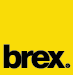 Změnový listZměnový listčíslo:8stavba (název dle SOD):Spolkové komunitní centrum VratislaviceSpolkové komunitní centrum VratislaviceSpolkové komunitní centrum VratislaviceSpolkové komunitní centrum Vratislavicečíslo SOD:objednatel 108/2019/01 zhotovitel 19BRIN0100000005objednatel 108/2019/01 zhotovitel 19BRIN0100000005objednatel 108/2019/01 zhotovitel 19BRIN0100000005objednatel 108/2019/01 zhotovitel 19BRIN0100000005číslo zakázky:19BV11010000000219BV110100000002Objednatel:Městský obvod Liberec- Vratislavice nad NisouMěstský obvod Liberec- Vratislavice nad NisouMěstský obvod Liberec- Vratislavice nad NisouMěstský obvod Liberec- Vratislavice nad Nisousídlo:Tanvaldská 50, 463 11 Liberec XXX - Vratislavice nad NisouTanvaldská 50, 463 11 Liberec XXX - Vratislavice nad NisouTanvaldská 50, 463 11 Liberec XXX - Vratislavice nad NisouIČ:002629780026297800262978Zhotovitel:B R E X  spol. s.r.o. B R E X  spol. s.r.o. B R E X  spol. s.r.o. B R E X  spol. s.r.o. sídlo:Karlovská 205, 460 10 Liberec XXII-Horní SucháKarlovská 205, 460 10 Liberec XXII-Horní SucháKarlovská 205, 460 10 Liberec XXII-Horní SucháIČ:402325494023254940232549název změnového listu:Lemování břidlice, střecha původního objektuLemování břidlice, střecha původního objektuLemování břidlice, střecha původního objektuLemování břidlice, střecha původního objektuLemování břidlice, střecha původního objektupopis změny:Doplnění lemování břidlice nároží střechy původního objektuDoplnění lemování břidlice nároží střechy původního objektuDoplnění lemování břidlice nároží střechy původního objektuDoplnění lemování břidlice nároží střechy původního objektuDoplnění lemování břidlice nároží střechy původního objektudůvod změny:V rámci změny krytiny a použití historické tradiční krytiny na historický objekt byl architektem navržen i historický způsob kladení krytiny z břidlice s použitím lemování na okrajích střechy a na nárožích. Jedná se o zásadní architektonický prvek a detail na střešní roviněV rámci změny krytiny a použití historické tradiční krytiny na historický objekt byl architektem navržen i historický způsob kladení krytiny z břidlice s použitím lemování na okrajích střechy a na nárožích. Jedná se o zásadní architektonický prvek a detail na střešní roviněV rámci změny krytiny a použití historické tradiční krytiny na historický objekt byl architektem navržen i historický způsob kladení krytiny z břidlice s použitím lemování na okrajích střechy a na nárožích. Jedná se o zásadní architektonický prvek a detail na střešní roviněV rámci změny krytiny a použití historické tradiční krytiny na historický objekt byl architektem navržen i historický způsob kladení krytiny z břidlice s použitím lemování na okrajích střechy a na nárožích. Jedná se o zásadní architektonický prvek a detail na střešní roviněV rámci změny krytiny a použití historické tradiční krytiny na historický objekt byl architektem navržen i historický způsob kladení krytiny z břidlice s použitím lemování na okrajích střechy a na nárožích. Jedná se o zásadní architektonický prvek a detail na střešní roviněANO/NEpopis vlivu / nová hodnota proti původní SODpopis vlivu / nová hodnota proti původní SODpopis vlivu / nová hodnota proti původní SODvliv na cenu díla:ANO 76 852,3376 852,3376 852,33vliv na lhůtu realizace:NE  nemá vliv na celkovou lhůtu realizace nemá vliv na celkovou lhůtu realizace nemá vliv na celkovou lhůtu realizacevliv na záruky:NEvliv na platební podmínky:ANOzměna na dílčí - měsíční fakturaci změna na dílčí - měsíční fakturaci změna na dílčí - měsíční fakturaci příloha:č. 1: Položkový rozpočet
č. 2: PD pohledy, doplněno lemováníč. 1: Položkový rozpočet
č. 2: PD pohledy, doplněno lemováníč. 1: Položkový rozpočet
č. 2: PD pohledy, doplněno lemováníč. 1: Položkový rozpočet
č. 2: PD pohledy, doplněno lemováníZpracoval:jménopodpisdatumBREX Bc. Kateřina KořínkováBc. Kateřina KořínkováOdsouhlasil:Smluvní strany podpisem potvrzují souhlas s výše uvednými skutečnostmi. Podepsaný změnový list se podpisem stává nedílnou součástí smlouvy o dílo a mění dotčená ustanovení. Na základě změnového listu bude uzavřen dodatek k SOD.Smluvní strany podpisem potvrzují souhlas s výše uvednými skutečnostmi. Podepsaný změnový list se podpisem stává nedílnou součástí smlouvy o dílo a mění dotčená ustanovení. Na základě změnového listu bude uzavřen dodatek k SOD.Smluvní strany podpisem potvrzují souhlas s výše uvednými skutečnostmi. Podepsaný změnový list se podpisem stává nedílnou součástí smlouvy o dílo a mění dotčená ustanovení. Na základě změnového listu bude uzavřen dodatek k SOD.Smluvní strany podpisem potvrzují souhlas s výše uvednými skutečnostmi. Podepsaný změnový list se podpisem stává nedílnou součástí smlouvy o dílo a mění dotčená ustanovení. Na základě změnového listu bude uzavřen dodatek k SOD.Smluvní strany podpisem potvrzují souhlas s výše uvednými skutečnostmi. Podepsaný změnový list se podpisem stává nedílnou součástí smlouvy o dílo a mění dotčená ustanovení. Na základě změnového listu bude uzavřen dodatek k SOD.za objednatele:jménorazítko, podpisdatumTDI:Ing. Ivo PaloušIng. Ivo Paloušoprávněný zástupce investora:Pavel PodlipnýPavel Podlipnýautorský dozor zástupce:Ing. Jiří JanďourekIng. Jiří Janďourekza zhotovitele:jménorazítko, podpisdatumstavbyvedoucí:Aleš Pinc                                       Aleš Pinc                                       oprávněný zástupce :Lukáš Kalfeřt - výrobní ředitel Lukáš Kalfeřt - výrobní ředitel oprávněný zástupce :Ing. Jan Müller - ředitel společnosti Ing. Jan Müller - ředitel společnosti Změnový listZměnový listčíslo:9stavba (název dle SOD):Spolkové komunitní centrum VratislaviceSpolkové komunitní centrum VratislaviceSpolkové komunitní centrum VratislaviceSpolkové komunitní centrum Vratislavicečíslo SOD:objednatel 108/2019/01 zhotovitel 19BRIN0100000005objednatel 108/2019/01 zhotovitel 19BRIN0100000005objednatel 108/2019/01 zhotovitel 19BRIN0100000005objednatel 108/2019/01 zhotovitel 19BRIN0100000005číslo zakázky:19BV11010000000219BV110100000002Objednatel:Městský obvod Liberec- Vratislavice nad NisouMěstský obvod Liberec- Vratislavice nad NisouMěstský obvod Liberec- Vratislavice nad NisouMěstský obvod Liberec- Vratislavice nad Nisousídlo:Tanvaldská 50, 463 11 Liberec XXX - Vratislavice nad NisouTanvaldská 50, 463 11 Liberec XXX - Vratislavice nad NisouTanvaldská 50, 463 11 Liberec XXX - Vratislavice nad NisouIČ:002629780026297800262978Zhotovitel:B R E X  spol. s.r.o. B R E X  spol. s.r.o. B R E X  spol. s.r.o. B R E X  spol. s.r.o. sídlo:Karlovská 205, 460 10 Liberec XXII-Horní SucháKarlovská 205, 460 10 Liberec XXII-Horní SucháKarlovská 205, 460 10 Liberec XXII-Horní SucháIČ:402325494023254940232549název změnového listu:Spárování cihelného zdiva 1.NP+2.NPSpárování cihelného zdiva 1.NP+2.NPSpárování cihelného zdiva 1.NP+2.NPSpárování cihelného zdiva 1.NP+2.NPSpárování cihelného zdiva 1.NP+2.NPpopis změny:Po odhalení původního zdiva v 1.NP a 2.NP stávající budovy, kdy byla dle ZD navržena sádrová gletovaná interiérová omítka na popud AD byla zvolena povrchová úprava interiéru taková, aby bylo původní zdivo částečně viditelné. Proto bylo odborně ošetřeno, přespárováno a finální úpravou místo sádrové omítky zvolen bílý nátěr.Po odhalení původního zdiva v 1.NP a 2.NP stávající budovy, kdy byla dle ZD navržena sádrová gletovaná interiérová omítka na popud AD byla zvolena povrchová úprava interiéru taková, aby bylo původní zdivo částečně viditelné. Proto bylo odborně ošetřeno, přespárováno a finální úpravou místo sádrové omítky zvolen bílý nátěr.Po odhalení původního zdiva v 1.NP a 2.NP stávající budovy, kdy byla dle ZD navržena sádrová gletovaná interiérová omítka na popud AD byla zvolena povrchová úprava interiéru taková, aby bylo původní zdivo částečně viditelné. Proto bylo odborně ošetřeno, přespárováno a finální úpravou místo sádrové omítky zvolen bílý nátěr.Po odhalení původního zdiva v 1.NP a 2.NP stávající budovy, kdy byla dle ZD navržena sádrová gletovaná interiérová omítka na popud AD byla zvolena povrchová úprava interiéru taková, aby bylo původní zdivo částečně viditelné. Proto bylo odborně ošetřeno, přespárováno a finální úpravou místo sádrové omítky zvolen bílý nátěr.Po odhalení původního zdiva v 1.NP a 2.NP stávající budovy, kdy byla dle ZD navržena sádrová gletovaná interiérová omítka na popud AD byla zvolena povrchová úprava interiéru taková, aby bylo původní zdivo částečně viditelné. Proto bylo odborně ošetřeno, přespárováno a finální úpravou místo sádrové omítky zvolen bílý nátěr.důvod změny:Při odstranění starých omítek bylo odhaleno původní cihelné a kamenné zdivo ve velmi kvalitním estetické podobě. V rámci doporučení AD bylo rozhodnuto pro výrazné zvýšení estetické kvality interiéru a  zlepšení haptického a estetického vnímání interiéru širokou veřejností vzhledem k funkční a vzdělávací funkci budovy k použití režné podoby historického zdivaPři odstranění starých omítek bylo odhaleno původní cihelné a kamenné zdivo ve velmi kvalitním estetické podobě. V rámci doporučení AD bylo rozhodnuto pro výrazné zvýšení estetické kvality interiéru a  zlepšení haptického a estetického vnímání interiéru širokou veřejností vzhledem k funkční a vzdělávací funkci budovy k použití režné podoby historického zdivaPři odstranění starých omítek bylo odhaleno původní cihelné a kamenné zdivo ve velmi kvalitním estetické podobě. V rámci doporučení AD bylo rozhodnuto pro výrazné zvýšení estetické kvality interiéru a  zlepšení haptického a estetického vnímání interiéru širokou veřejností vzhledem k funkční a vzdělávací funkci budovy k použití režné podoby historického zdivaPři odstranění starých omítek bylo odhaleno původní cihelné a kamenné zdivo ve velmi kvalitním estetické podobě. V rámci doporučení AD bylo rozhodnuto pro výrazné zvýšení estetické kvality interiéru a  zlepšení haptického a estetického vnímání interiéru širokou veřejností vzhledem k funkční a vzdělávací funkci budovy k použití režné podoby historického zdivaPři odstranění starých omítek bylo odhaleno původní cihelné a kamenné zdivo ve velmi kvalitním estetické podobě. V rámci doporučení AD bylo rozhodnuto pro výrazné zvýšení estetické kvality interiéru a  zlepšení haptického a estetického vnímání interiéru širokou veřejností vzhledem k funkční a vzdělávací funkci budovy k použití režné podoby historického zdivaANO/NEpopis vlivu / nová hodnota proti původní SODpopis vlivu / nová hodnota proti původní SODpopis vlivu / nová hodnota proti původní SODvliv na cenu díla:ANO 193 023,00193 023,00193 023,00vliv na lhůtu realizace:NE  nemá vliv na celkovou lhůtu realizace nemá vliv na celkovou lhůtu realizace nemá vliv na celkovou lhůtu realizacevliv na záruky:NEvliv na platební podmínky:ANOzměna na dílčí - měsíční fakturaci změna na dílčí - měsíční fakturaci změna na dílčí - měsíční fakturaci příloha:č. 1: Položkový rozpočet
č. 2: Zápis z kontrolního dne
č. 3: Pohledy v místnostechč. 1: Položkový rozpočet
č. 2: Zápis z kontrolního dne
č. 3: Pohledy v místnostechč. 1: Položkový rozpočet
č. 2: Zápis z kontrolního dne
č. 3: Pohledy v místnostechč. 1: Položkový rozpočet
č. 2: Zápis z kontrolního dne
č. 3: Pohledy v místnostechZpracoval:jménopodpisdatumBREX Bc. Kateřina KořínkováBc. Kateřina KořínkováOdsouhlasil:Smluvní strany podpisem potvrzují souhlas s výše uvednými skutečnostmi. Podepsaný změnový list se podpisem stává nedílnou součástí smlouvy o dílo a mění dotčená ustanovení. Na základě změnového listu bude uzavřen dodatek k SOD.Smluvní strany podpisem potvrzují souhlas s výše uvednými skutečnostmi. Podepsaný změnový list se podpisem stává nedílnou součástí smlouvy o dílo a mění dotčená ustanovení. Na základě změnového listu bude uzavřen dodatek k SOD.Smluvní strany podpisem potvrzují souhlas s výše uvednými skutečnostmi. Podepsaný změnový list se podpisem stává nedílnou součástí smlouvy o dílo a mění dotčená ustanovení. Na základě změnového listu bude uzavřen dodatek k SOD.Smluvní strany podpisem potvrzují souhlas s výše uvednými skutečnostmi. Podepsaný změnový list se podpisem stává nedílnou součástí smlouvy o dílo a mění dotčená ustanovení. Na základě změnového listu bude uzavřen dodatek k SOD.Smluvní strany podpisem potvrzují souhlas s výše uvednými skutečnostmi. Podepsaný změnový list se podpisem stává nedílnou součástí smlouvy o dílo a mění dotčená ustanovení. Na základě změnového listu bude uzavřen dodatek k SOD.za objednatele:jménorazítko, podpisdatumTDI:Ing. Ivo PaloušIng. Ivo Paloušoprávněný zástupce investora:Pavel PodlipnýPavel Podlipnýautorský dozor zástupce:Ing. Jiří JanďourekIng. Jiří Janďourekza zhotovitele:jménorazítko, podpisdatumstavbyvedoucí:Aleš Pinc                                       Aleš Pinc                                       oprávněný zástupce :Lukáš Kalfeřt - výrobní ředitel Lukáš Kalfeřt - výrobní ředitel oprávněný zástupce :Ing. Jan Müller - ředitel společnosti Ing. Jan Müller - ředitel společnosti Změnový listZměnový listčíslo:10stavba (název dle SOD):Spolkové komunitní centrum VratislaviceSpolkové komunitní centrum VratislaviceSpolkové komunitní centrum VratislaviceSpolkové komunitní centrum Vratislavicečíslo SOD:objednatel 108/2019/01 zhotovitel 19BRIN0100000005objednatel 108/2019/01 zhotovitel 19BRIN0100000005objednatel 108/2019/01 zhotovitel 19BRIN0100000005objednatel 108/2019/01 zhotovitel 19BRIN0100000005číslo zakázky:19BV11010000000219BV110100000002Objednatel:Městský obvod Liberec- Vratislavice nad NisouMěstský obvod Liberec- Vratislavice nad NisouMěstský obvod Liberec- Vratislavice nad NisouMěstský obvod Liberec- Vratislavice nad Nisousídlo:Tanvaldská 50, 463 11 Liberec XXX - Vratislavice nad NisouTanvaldská 50, 463 11 Liberec XXX - Vratislavice nad NisouTanvaldská 50, 463 11 Liberec XXX - Vratislavice nad NisouIČ:002629780026297800262978Zhotovitel:B R E X  spol. s.r.o. B R E X  spol. s.r.o. B R E X  spol. s.r.o. B R E X  spol. s.r.o. sídlo:Karlovská 205, 460 10 Liberec XXII-Horní SucháKarlovská 205, 460 10 Liberec XXII-Horní SucháKarlovská 205, 460 10 Liberec XXII-Horní SucháIČ:402325494023254940232549název změnového listu:Sádrové omítky v malých plocháchSádrové omítky v malých plocháchSádrové omítky v malých plocháchSádrové omítky v malých plocháchSádrové omítky v malých plocháchpopis změny:Souvisí se ZL9. Proto, že architekt změnil vizuální podobu v interiéru původního objektu: použití původního spárovaného zdiva. Značně ubylo množství sádrových omítek a kromě toho jsou sádrové omítky realizovány v malých plochách tzn. na "kusy", kdy je značně zvýšena jejích pracnost. S tím souvisí nárůst ceny. Souvisí se ZL9. Proto, že architekt změnil vizuální podobu v interiéru původního objektu: použití původního spárovaného zdiva. Značně ubylo množství sádrových omítek a kromě toho jsou sádrové omítky realizovány v malých plochách tzn. na "kusy", kdy je značně zvýšena jejích pracnost. S tím souvisí nárůst ceny. Souvisí se ZL9. Proto, že architekt změnil vizuální podobu v interiéru původního objektu: použití původního spárovaného zdiva. Značně ubylo množství sádrových omítek a kromě toho jsou sádrové omítky realizovány v malých plochách tzn. na "kusy", kdy je značně zvýšena jejích pracnost. S tím souvisí nárůst ceny. Souvisí se ZL9. Proto, že architekt změnil vizuální podobu v interiéru původního objektu: použití původního spárovaného zdiva. Značně ubylo množství sádrových omítek a kromě toho jsou sádrové omítky realizovány v malých plochách tzn. na "kusy", kdy je značně zvýšena jejích pracnost. S tím souvisí nárůst ceny. Souvisí se ZL9. Proto, že architekt změnil vizuální podobu v interiéru původního objektu: použití původního spárovaného zdiva. Značně ubylo množství sádrových omítek a kromě toho jsou sádrové omítky realizovány v malých plochách tzn. na "kusy", kdy je značně zvýšena jejích pracnost. S tím souvisí nárůst ceny. důvod změny:Při odstranění starých omítek bylo odhaleno původní cihelné a kamenné zdivo ve velmi kvalitním estetické podobě. V rámci doporučení AD bylo rozhodnuto pro výrazné zvýšení estetické kvality interiéru a  zlepšení haptického a estetického vnímání interiéru širokou veřejností vzhledem k funkční a vzdělávací funkci budovy k použití režné podoby historického zdivaPři odstranění starých omítek bylo odhaleno původní cihelné a kamenné zdivo ve velmi kvalitním estetické podobě. V rámci doporučení AD bylo rozhodnuto pro výrazné zvýšení estetické kvality interiéru a  zlepšení haptického a estetického vnímání interiéru širokou veřejností vzhledem k funkční a vzdělávací funkci budovy k použití režné podoby historického zdivaPři odstranění starých omítek bylo odhaleno původní cihelné a kamenné zdivo ve velmi kvalitním estetické podobě. V rámci doporučení AD bylo rozhodnuto pro výrazné zvýšení estetické kvality interiéru a  zlepšení haptického a estetického vnímání interiéru širokou veřejností vzhledem k funkční a vzdělávací funkci budovy k použití režné podoby historického zdivaPři odstranění starých omítek bylo odhaleno původní cihelné a kamenné zdivo ve velmi kvalitním estetické podobě. V rámci doporučení AD bylo rozhodnuto pro výrazné zvýšení estetické kvality interiéru a  zlepšení haptického a estetického vnímání interiéru širokou veřejností vzhledem k funkční a vzdělávací funkci budovy k použití režné podoby historického zdivaPři odstranění starých omítek bylo odhaleno původní cihelné a kamenné zdivo ve velmi kvalitním estetické podobě. V rámci doporučení AD bylo rozhodnuto pro výrazné zvýšení estetické kvality interiéru a  zlepšení haptického a estetického vnímání interiéru širokou veřejností vzhledem k funkční a vzdělávací funkci budovy k použití režné podoby historického zdivaANO/NEpopis vlivu / nová hodnota proti původní SODpopis vlivu / nová hodnota proti původní SODpopis vlivu / nová hodnota proti původní SODvliv na cenu díla:ANO 113 400,00113 400,00113 400,00vliv na lhůtu realizace:NE  nemá vliv na celkovou lhůtu realizace nemá vliv na celkovou lhůtu realizace nemá vliv na celkovou lhůtu realizacevliv na záruky:NEvliv na platební podmínky:ANOzměna na dílčí - měsíční fakturaci změna na dílčí - měsíční fakturaci změna na dílčí - měsíční fakturaci příloha:č. 1: Položkový rozpočet
č. 2: Pohledy v místnostechč. 1: Položkový rozpočet
č. 2: Pohledy v místnostechč. 1: Položkový rozpočet
č. 2: Pohledy v místnostechč. 1: Položkový rozpočet
č. 2: Pohledy v místnostechZpracoval:jménopodpisdatumBREX Bc. Kateřina KořínkováBc. Kateřina KořínkováOdsouhlasil:Smluvní strany podpisem potvrzují souhlas s výše uvednými skutečnostmi. Podepsaný změnový list se podpisem stává nedílnou součástí smlouvy o dílo a mění dotčená ustanovení. Na základě změnového listu bude uzavřen dodatek k SOD.Smluvní strany podpisem potvrzují souhlas s výše uvednými skutečnostmi. Podepsaný změnový list se podpisem stává nedílnou součástí smlouvy o dílo a mění dotčená ustanovení. Na základě změnového listu bude uzavřen dodatek k SOD.Smluvní strany podpisem potvrzují souhlas s výše uvednými skutečnostmi. Podepsaný změnový list se podpisem stává nedílnou součástí smlouvy o dílo a mění dotčená ustanovení. Na základě změnového listu bude uzavřen dodatek k SOD.Smluvní strany podpisem potvrzují souhlas s výše uvednými skutečnostmi. Podepsaný změnový list se podpisem stává nedílnou součástí smlouvy o dílo a mění dotčená ustanovení. Na základě změnového listu bude uzavřen dodatek k SOD.Smluvní strany podpisem potvrzují souhlas s výše uvednými skutečnostmi. Podepsaný změnový list se podpisem stává nedílnou součástí smlouvy o dílo a mění dotčená ustanovení. Na základě změnového listu bude uzavřen dodatek k SOD.za objednatele:jménorazítko, podpisdatumTDI:Ing. Ivo PaloušIng. Ivo Paloušoprávněný zástupce investora:Pavel PodlipnýPavel Podlipnýautorský dozor zástupce:Ing. Jiří JanďourekIng. Jiří Janďourekza zhotovitele:jménorazítko, podpisdatumstavbyvedoucí:Aleš Pinc                                       Aleš Pinc                                       oprávněný zástupce :Lukáš Kalfeřt - výrobní ředitel Lukáš Kalfeřt - výrobní ředitel oprávněný zástupce :Ing. Jan Müller - ředitel společnosti Ing. Jan Müller - ředitel společnosti Změnový listZměnový listčíslo:11stavba (název dle SOD):Spolkové komunitní centrum VratislaviceSpolkové komunitní centrum VratislaviceSpolkové komunitní centrum VratislaviceSpolkové komunitní centrum Vratislavicečíslo SOD:objednatel 108/2019/01 zhotovitel 19BRIN0100000005objednatel 108/2019/01 zhotovitel 19BRIN0100000005objednatel 108/2019/01 zhotovitel 19BRIN0100000005objednatel 108/2019/01 zhotovitel 19BRIN0100000005číslo zakázky:19BV11010000000219BV110100000002Objednatel:Městský obvod Liberec- Vratislavice nad NisouMěstský obvod Liberec- Vratislavice nad NisouMěstský obvod Liberec- Vratislavice nad NisouMěstský obvod Liberec- Vratislavice nad Nisousídlo:Tanvaldská 50, 463 11 Liberec XXX - Vratislavice nad NisouTanvaldská 50, 463 11 Liberec XXX - Vratislavice nad NisouTanvaldská 50, 463 11 Liberec XXX - Vratislavice nad NisouIČ:002629780026297800262978Zhotovitel:B R E X  spol. s.r.o. B R E X  spol. s.r.o. B R E X  spol. s.r.o. B R E X  spol. s.r.o. sídlo:Karlovská 205, 460 10 Liberec XXII-Horní SucháKarlovská 205, 460 10 Liberec XXII-Horní SucháKarlovská 205, 460 10 Liberec XXII-Horní SucháIČ:402325494023254940232549název změnového listu:použití kartáčovaných prkne do bedněnípoužití kartáčovaných prkne do bedněnípoužití kartáčovaných prkne do bedněnípoužití kartáčovaných prkne do bedněnípoužití kartáčovaných prkne do bedněnípopis změny:U monolitických konstrukcí jsou použit kartáčovaná prkna v systémovém bednění. U monolitických konstrukcí jsou použit kartáčovaná prkna v systémovém bednění. U monolitických konstrukcí jsou použit kartáčovaná prkna v systémovém bednění. U monolitických konstrukcí jsou použit kartáčovaná prkna v systémovém bednění. U monolitických konstrukcí jsou použit kartáčovaná prkna v systémovém bednění. důvod změny:Vzhledem ke tvarové a prostorové složitosti podzemního podlaží 1PP a prostoru střešní obloukové roviny bylo rozhodnuto použití drobného měřítka kartáčovaných prken na docílení kvality betonových povrchů v odpovídající pohledové kvalitě předepsané projektem - ze systémového bednění by mnoho detailů nebylo realizovatelných s odpovídající pohledové kvalitě. Na ostatních jednoduchých plochách naopak bylo původně systémové bednění použitoVzhledem ke tvarové a prostorové složitosti podzemního podlaží 1PP a prostoru střešní obloukové roviny bylo rozhodnuto použití drobného měřítka kartáčovaných prken na docílení kvality betonových povrchů v odpovídající pohledové kvalitě předepsané projektem - ze systémového bednění by mnoho detailů nebylo realizovatelných s odpovídající pohledové kvalitě. Na ostatních jednoduchých plochách naopak bylo původně systémové bednění použitoVzhledem ke tvarové a prostorové složitosti podzemního podlaží 1PP a prostoru střešní obloukové roviny bylo rozhodnuto použití drobného měřítka kartáčovaných prken na docílení kvality betonových povrchů v odpovídající pohledové kvalitě předepsané projektem - ze systémového bednění by mnoho detailů nebylo realizovatelných s odpovídající pohledové kvalitě. Na ostatních jednoduchých plochách naopak bylo původně systémové bednění použitoVzhledem ke tvarové a prostorové složitosti podzemního podlaží 1PP a prostoru střešní obloukové roviny bylo rozhodnuto použití drobného měřítka kartáčovaných prken na docílení kvality betonových povrchů v odpovídající pohledové kvalitě předepsané projektem - ze systémového bednění by mnoho detailů nebylo realizovatelných s odpovídající pohledové kvalitě. Na ostatních jednoduchých plochách naopak bylo původně systémové bednění použitoVzhledem ke tvarové a prostorové složitosti podzemního podlaží 1PP a prostoru střešní obloukové roviny bylo rozhodnuto použití drobného měřítka kartáčovaných prken na docílení kvality betonových povrchů v odpovídající pohledové kvalitě předepsané projektem - ze systémového bednění by mnoho detailů nebylo realizovatelných s odpovídající pohledové kvalitě. Na ostatních jednoduchých plochách naopak bylo původně systémové bednění použitoANO/NEpopis vlivu / nová hodnota proti původní SODpopis vlivu / nová hodnota proti původní SODpopis vlivu / nová hodnota proti původní SODvliv na cenu díla:ANO 130 950,00130 950,00130 950,00vliv na lhůtu realizace:NE  nemá vliv na celkovou lhůtu realizace nemá vliv na celkovou lhůtu realizace nemá vliv na celkovou lhůtu realizacevliv na záruky:NEvliv na platební podmínky:ANOzměna na dílčí - měsíční fakturaci změna na dílčí - měsíční fakturaci změna na dílčí - měsíční fakturaci příloha:č. 1: Položkový rozpočet
č. 2: Zápis z kontrolního dneč. 1: Položkový rozpočet
č. 2: Zápis z kontrolního dneč. 1: Položkový rozpočet
č. 2: Zápis z kontrolního dneč. 1: Položkový rozpočet
č. 2: Zápis z kontrolního dneZpracoval:jménopodpisdatumBREX Bc. Kateřina KořínkováBc. Kateřina KořínkováOdsouhlasil:Smluvní strany podpisem potvrzují souhlas s výše uvednými skutečnostmi. Podepsaný změnový list se podpisem stává nedílnou součástí smlouvy o dílo a mění dotčená ustanovení. Na základě změnového listu bude uzavřen dodatek k SOD.Smluvní strany podpisem potvrzují souhlas s výše uvednými skutečnostmi. Podepsaný změnový list se podpisem stává nedílnou součástí smlouvy o dílo a mění dotčená ustanovení. Na základě změnového listu bude uzavřen dodatek k SOD.Smluvní strany podpisem potvrzují souhlas s výše uvednými skutečnostmi. Podepsaný změnový list se podpisem stává nedílnou součástí smlouvy o dílo a mění dotčená ustanovení. Na základě změnového listu bude uzavřen dodatek k SOD.Smluvní strany podpisem potvrzují souhlas s výše uvednými skutečnostmi. Podepsaný změnový list se podpisem stává nedílnou součástí smlouvy o dílo a mění dotčená ustanovení. Na základě změnového listu bude uzavřen dodatek k SOD.Smluvní strany podpisem potvrzují souhlas s výše uvednými skutečnostmi. Podepsaný změnový list se podpisem stává nedílnou součástí smlouvy o dílo a mění dotčená ustanovení. Na základě změnového listu bude uzavřen dodatek k SOD.za objednatele:jménorazítko, podpisdatumTDI:Ing. Ivo PaloušIng. Ivo Paloušoprávněný zástupce investora:Pavel PodlipnýPavel Podlipnýautorský dozor zástupce:Ing. Jiří JanďourekIng. Jiří Janďourekza zhotovitele:jménorazítko, podpisdatumstavbyvedoucí:Aleš Pinc                                       Aleš Pinc                                       oprávněný zástupce :Lukáš Kalfeřt - výrobní ředitel Lukáš Kalfeřt - výrobní ředitel oprávněný zástupce :Ing. Jan Müller - ředitel společnosti Ing. Jan Müller - ředitel společnosti Změnový listZměnový listčíslo:12stavba (název dle SOD):Spolkové komunitní centrum VratislaviceSpolkové komunitní centrum VratislaviceSpolkové komunitní centrum VratislaviceSpolkové komunitní centrum Vratislavicečíslo SOD:objednatel 108/2019/01 zhotovitel 19BRIN0100000005objednatel 108/2019/01 zhotovitel 19BRIN0100000005objednatel 108/2019/01 zhotovitel 19BRIN0100000005objednatel 108/2019/01 zhotovitel 19BRIN0100000005číslo zakázky:19BV11010000000219BV110100000002Objednatel:Městský obvod Liberec- Vratislavice nad NisouMěstský obvod Liberec- Vratislavice nad NisouMěstský obvod Liberec- Vratislavice nad NisouMěstský obvod Liberec- Vratislavice nad Nisousídlo:Tanvaldská 50, 463 11 Liberec XXX - Vratislavice nad NisouTanvaldská 50, 463 11 Liberec XXX - Vratislavice nad NisouTanvaldská 50, 463 11 Liberec XXX - Vratislavice nad NisouIČ:002629780026297800262978Zhotovitel:B R E X  spol. s.r.o. B R E X  spol. s.r.o. B R E X  spol. s.r.o. B R E X  spol. s.r.o. sídlo:Liberec XXII-Horní Suchá, Karlovská 205Liberec XXII-Horní Suchá, Karlovská 205Liberec XXII-Horní Suchá, Karlovská 205IČ:402325494023254940232549název změnového listu:Změna uložení stropu nad 1.PPZměna uložení stropu nad 1.PPZměna uložení stropu nad 1.PPZměna uložení stropu nad 1.PPZměna uložení stropu nad 1.PPpopis změny:Změna uložení stropu v suterénu původního objektu byla vyvolána po zjištění úzkých původních základů. Statik očekával uložení na stávající základ v tl. 15cm.Ve skutečnosti byly základy širší pouze o 5cm. Z tohoto důvodu se musela provést rýha ve tloušťce 15cm do stávajícího zdiva spolu s kotvícími prvky. Změna uložení stropu v suterénu původního objektu byla vyvolána po zjištění úzkých původních základů. Statik očekával uložení na stávající základ v tl. 15cm.Ve skutečnosti byly základy širší pouze o 5cm. Z tohoto důvodu se musela provést rýha ve tloušťce 15cm do stávajícího zdiva spolu s kotvícími prvky. Změna uložení stropu v suterénu původního objektu byla vyvolána po zjištění úzkých původních základů. Statik očekával uložení na stávající základ v tl. 15cm.Ve skutečnosti byly základy širší pouze o 5cm. Z tohoto důvodu se musela provést rýha ve tloušťce 15cm do stávajícího zdiva spolu s kotvícími prvky. Změna uložení stropu v suterénu původního objektu byla vyvolána po zjištění úzkých původních základů. Statik očekával uložení na stávající základ v tl. 15cm.Ve skutečnosti byly základy širší pouze o 5cm. Z tohoto důvodu se musela provést rýha ve tloušťce 15cm do stávajícího zdiva spolu s kotvícími prvky. Změna uložení stropu v suterénu původního objektu byla vyvolána po zjištění úzkých původních základů. Statik očekával uložení na stávající základ v tl. 15cm.Ve skutečnosti byly základy širší pouze o 5cm. Z tohoto důvodu se musela provést rýha ve tloušťce 15cm do stávajícího zdiva spolu s kotvícími prvky. důvod změny:Vyjádření statika, odlišnost reality od PDVyjádření statika, odlišnost reality od PDVyjádření statika, odlišnost reality od PDVyjádření statika, odlišnost reality od PDVyjádření statika, odlišnost reality od PDANO/NEpopis vlivu / nová hodnota proti původní SODpopis vlivu / nová hodnota proti původní SODpopis vlivu / nová hodnota proti původní SODvliv na cenu díla:ANO 29 713,6629 713,6629 713,66vliv na lhůtu realizace:NE  nemá vliv na celkovou lhůtu realizace nemá vliv na celkovou lhůtu realizace nemá vliv na celkovou lhůtu realizacevliv na záruky:NEvliv na platební podmínky:ANOzměna na dílčí - měsíční fakturaci změna na dílčí - měsíční fakturaci změna na dílčí - měsíční fakturaci příloha:č. 1: Položkový rozpočet
č. 2: Zápis z kontrolního dneč. 1: Položkový rozpočet
č. 2: Zápis z kontrolního dneč. 1: Položkový rozpočet
č. 2: Zápis z kontrolního dneč. 1: Položkový rozpočet
č. 2: Zápis z kontrolního dneZpracoval:jménopodpisdatumBREX Bc. Kateřina KořínkováBc. Kateřina KořínkováOdsouhlasil:Smluvní strany podpisem potvrzují souhlas s výše uvednými skutečnostmi. Podepsaný změnový list se podpisem stává nedílnou součástí smlouvy o dílo a mění dotčená ustanovení. Na základě změnového listu bude uzavřen dodatek k SOD.Smluvní strany podpisem potvrzují souhlas s výše uvednými skutečnostmi. Podepsaný změnový list se podpisem stává nedílnou součástí smlouvy o dílo a mění dotčená ustanovení. Na základě změnového listu bude uzavřen dodatek k SOD.Smluvní strany podpisem potvrzují souhlas s výše uvednými skutečnostmi. Podepsaný změnový list se podpisem stává nedílnou součástí smlouvy o dílo a mění dotčená ustanovení. Na základě změnového listu bude uzavřen dodatek k SOD.Smluvní strany podpisem potvrzují souhlas s výše uvednými skutečnostmi. Podepsaný změnový list se podpisem stává nedílnou součástí smlouvy o dílo a mění dotčená ustanovení. Na základě změnového listu bude uzavřen dodatek k SOD.Smluvní strany podpisem potvrzují souhlas s výše uvednými skutečnostmi. Podepsaný změnový list se podpisem stává nedílnou součástí smlouvy o dílo a mění dotčená ustanovení. Na základě změnového listu bude uzavřen dodatek k SOD.za objednatele:jménorazítko, podpisdatumTDI:Ing. Ivo PaloušIng. Ivo Paloušoprávněný zástupce investora:Pavel PodlipnýPavel Podlipnýautorský dozor zástupce:Ing. Jiří JanďourekIng. Jiří Janďourekza zhotovitele:jménorazítko, podpisdatumstavbyvedoucí:Aleš Pinc                                       Aleš Pinc                                       oprávněný zástupce :Lukáš Kalfeřt - výrobní ředitel Lukáš Kalfeřt - výrobní ředitel oprávněný zástupce :Ing. Jan Müller - ředitel společnosti Ing. Jan Müller - ředitel společnosti Změnový listZměnový listčíslo:13stavba (název dle SOD):Spolkové komunitní centrum VratislaviceSpolkové komunitní centrum VratislaviceSpolkové komunitní centrum VratislaviceSpolkové komunitní centrum Vratislavicečíslo SOD:objednatel 108/2019/01 zhotovitel 19BRIN0100000005objednatel 108/2019/01 zhotovitel 19BRIN0100000005objednatel 108/2019/01 zhotovitel 19BRIN0100000005objednatel 108/2019/01 zhotovitel 19BRIN0100000005číslo zakázky:19BV11010000000219BV110100000002Objednatel:Městský obvod Liberec- Vratislavice nad NisouMěstský obvod Liberec- Vratislavice nad NisouMěstský obvod Liberec- Vratislavice nad NisouMěstský obvod Liberec- Vratislavice nad Nisousídlo:Tanvaldská 50, 463 11 Liberec XXX - Vratislavice nad NisouTanvaldská 50, 463 11 Liberec XXX - Vratislavice nad NisouTanvaldská 50, 463 11 Liberec XXX - Vratislavice nad NisouIČ:002629780026297800262978Zhotovitel:B R E X  spol. s.r.o. B R E X  spol. s.r.o. B R E X  spol. s.r.o. B R E X  spol. s.r.o. sídlo:Liberec XXII-Horní Suchá, Karlovská 205Liberec XXII-Horní Suchá, Karlovská 205Liberec XXII-Horní Suchá, Karlovská 205IČ:402325494023254940232549název změnového listu:Úprava překladu PR0.05Úprava překladu PR0.05Úprava překladu PR0.05Úprava překladu PR0.05Úprava překladu PR0.05popis změny:Úprava překladu PR0.05 v suterénu původní budovy souvisí se změnou uložení strop tzn ZL12. Nový překlad se musel rozšířit na uložení stropu 15cm. Úprava překladu PR0.05 v suterénu původní budovy souvisí se změnou uložení strop tzn ZL12. Nový překlad se musel rozšířit na uložení stropu 15cm. Úprava překladu PR0.05 v suterénu původní budovy souvisí se změnou uložení strop tzn ZL12. Nový překlad se musel rozšířit na uložení stropu 15cm. Úprava překladu PR0.05 v suterénu původní budovy souvisí se změnou uložení strop tzn ZL12. Nový překlad se musel rozšířit na uložení stropu 15cm. Úprava překladu PR0.05 v suterénu původní budovy souvisí se změnou uložení strop tzn ZL12. Nový překlad se musel rozšířit na uložení stropu 15cm. důvod změny:Přivaření konzol ke stávajícímu stropuPřivaření konzol ke stávajícímu stropuPřivaření konzol ke stávajícímu stropuPřivaření konzol ke stávajícímu stropuPřivaření konzol ke stávajícímu stropuANO/NEpopis vlivu / nová hodnota proti původní SODpopis vlivu / nová hodnota proti původní SODpopis vlivu / nová hodnota proti původní SODvliv na cenu díla:ANO 30 171,0030 171,0030 171,00vliv na lhůtu realizace:NE  nemá vliv na celkovou lhůtu realizace nemá vliv na celkovou lhůtu realizace nemá vliv na celkovou lhůtu realizacevliv na záruky:NEvliv na platební podmínky:ANOzměna na dílčí - měsíční fakturaci změna na dílčí - měsíční fakturaci změna na dílčí - měsíční fakturaci příloha:č. 1: Položkový rozpočet
č. 2: Zápis ve stavebním deníku
č.3 Konstrukční spojení - popis statika Ing. Marečka
č.4: Prokázání ceny cenovou nabídkou podzhotovitele
č.5: Předávací protkol prací podzhotovitele
č.6: Fotodokumetnaceč. 1: Položkový rozpočet
č. 2: Zápis ve stavebním deníku
č.3 Konstrukční spojení - popis statika Ing. Marečka
č.4: Prokázání ceny cenovou nabídkou podzhotovitele
č.5: Předávací protkol prací podzhotovitele
č.6: Fotodokumetnaceč. 1: Položkový rozpočet
č. 2: Zápis ve stavebním deníku
č.3 Konstrukční spojení - popis statika Ing. Marečka
č.4: Prokázání ceny cenovou nabídkou podzhotovitele
č.5: Předávací protkol prací podzhotovitele
č.6: Fotodokumetnaceč. 1: Položkový rozpočet
č. 2: Zápis ve stavebním deníku
č.3 Konstrukční spojení - popis statika Ing. Marečka
č.4: Prokázání ceny cenovou nabídkou podzhotovitele
č.5: Předávací protkol prací podzhotovitele
č.6: FotodokumetnaceZpracoval:jménopodpisdatumBREX Bc. Kateřina KořínkováBc. Kateřina KořínkováOdsouhlasil:Smluvní strany podpisem potvrzují souhlas s výše uvednými skutečnostmi. Podepsaný změnový list se podpisem stává nedílnou součástí smlouvy o dílo a mění dotčená ustanovení. Na základě změnového listu bude uzavřen dodatek k SOD.Smluvní strany podpisem potvrzují souhlas s výše uvednými skutečnostmi. Podepsaný změnový list se podpisem stává nedílnou součástí smlouvy o dílo a mění dotčená ustanovení. Na základě změnového listu bude uzavřen dodatek k SOD.Smluvní strany podpisem potvrzují souhlas s výše uvednými skutečnostmi. Podepsaný změnový list se podpisem stává nedílnou součástí smlouvy o dílo a mění dotčená ustanovení. Na základě změnového listu bude uzavřen dodatek k SOD.Smluvní strany podpisem potvrzují souhlas s výše uvednými skutečnostmi. Podepsaný změnový list se podpisem stává nedílnou součástí smlouvy o dílo a mění dotčená ustanovení. Na základě změnového listu bude uzavřen dodatek k SOD.Smluvní strany podpisem potvrzují souhlas s výše uvednými skutečnostmi. Podepsaný změnový list se podpisem stává nedílnou součástí smlouvy o dílo a mění dotčená ustanovení. Na základě změnového listu bude uzavřen dodatek k SOD.za objednatele:jménorazítko, podpisdatumTDI:Ing. Ivo PaloušIng. Ivo Paloušoprávněný zástupce investora:Pavel PodlipnýPavel Podlipnýautorský dozor zástupce:Ing. Jiří JanďourekIng. Jiří Janďourekza zhotovitele:jménorazítko, podpisdatumstavbyvedoucí:Aleš Pinc                                       Aleš Pinc                                       oprávněný zástupce :Lukáš Kalfeřt - výrobní ředitel Lukáš Kalfeřt - výrobní ředitel oprávněný zástupce :Ing. Jan Müller - ředitel společnosti Ing. Jan Müller - ředitel společnosti Změnový listZměnový listčíslo:14stavba (název dle SOD):Spolkové komunitní centrum VratislaviceSpolkové komunitní centrum VratislaviceSpolkové komunitní centrum VratislaviceSpolkové komunitní centrum Vratislavicečíslo SOD:objednatel 108/2019/01 zhotovitel 19BRIN0100000005objednatel 108/2019/01 zhotovitel 19BRIN0100000005objednatel 108/2019/01 zhotovitel 19BRIN0100000005objednatel 108/2019/01 zhotovitel 19BRIN0100000005číslo zakázky:19BV11010000000219BV110100000002Objednatel:Městský obvod Liberec- Vratislavice nad NisouMěstský obvod Liberec- Vratislavice nad NisouMěstský obvod Liberec- Vratislavice nad NisouMěstský obvod Liberec- Vratislavice nad Nisousídlo:Tanvaldská 50, 463 11 Liberec XXX - Vratislavice nad NisouTanvaldská 50, 463 11 Liberec XXX - Vratislavice nad NisouTanvaldská 50, 463 11 Liberec XXX - Vratislavice nad NisouIČ:002629780026297800262978Zhotovitel:B R E X  spol. s.r.o. B R E X  spol. s.r.o. B R E X  spol. s.r.o. B R E X  spol. s.r.o. sídlo:Liberec XXII-Horní Suchá, Karlovská 205Liberec XXII-Horní Suchá, Karlovská 205Liberec XXII-Horní Suchá, Karlovská 205IČ:402325494023254940232549název změnového listu:Úprava kleneb v 2.NPÚprava kleneb v 2.NPÚprava kleneb v 2.NPÚprava kleneb v 2.NPÚprava kleneb v 2.NPpopis změny:Vybourání kleneb a zhotovení průvlaku ve tvaru kleneb v 2.NP stávajícího objektuVybourání kleneb a zhotovení průvlaku ve tvaru kleneb v 2.NP stávajícího objektuVybourání kleneb a zhotovení průvlaku ve tvaru kleneb v 2.NP stávajícího objektuVybourání kleneb a zhotovení průvlaku ve tvaru kleneb v 2.NP stávajícího objektuVybourání kleneb a zhotovení průvlaku ve tvaru kleneb v 2.NP stávajícího objektudůvod změny:Z důvodu kolize stávajících kleneb a nového věnce, bylo rozhodnuto o vybouráni stávajících kleneb a Dobetonování nového průvlaku ve tvaru klenebZ důvodu kolize stávajících kleneb a nového věnce, bylo rozhodnuto o vybouráni stávajících kleneb a Dobetonování nového průvlaku ve tvaru klenebZ důvodu kolize stávajících kleneb a nového věnce, bylo rozhodnuto o vybouráni stávajících kleneb a Dobetonování nového průvlaku ve tvaru klenebZ důvodu kolize stávajících kleneb a nového věnce, bylo rozhodnuto o vybouráni stávajících kleneb a Dobetonování nového průvlaku ve tvaru klenebZ důvodu kolize stávajících kleneb a nového věnce, bylo rozhodnuto o vybouráni stávajících kleneb a Dobetonování nového průvlaku ve tvaru klenebANO/NEpopis vlivu / nová hodnota proti původní SODpopis vlivu / nová hodnota proti původní SODpopis vlivu / nová hodnota proti původní SODvliv na cenu díla:ANO 52 274,2352 274,2352 274,23vliv na lhůtu realizace:NE  nemá vliv na celkovou lhůtu realizace nemá vliv na celkovou lhůtu realizace nemá vliv na celkovou lhůtu realizacevliv na záruky:NEvliv na platební podmínky:ANOzměna na dílčí - měsíční fakturaci změna na dílčí - měsíční fakturaci změna na dílčí - měsíční fakturaci příloha:č. 1: Položkový rozpočet
č. 2: Zápis z KD
č.3 DD-21a-SO-TVAR A VÝZTUŽ ZTUŽUJÍCÍCO VĚNCE V2.04 NAD 2.N.P.
č.4:DD-21aa-SO-TVAR A VÝZTUŽ ZTUŽUJÍCÍCO VĚNCE V2.04 NAD 2.N.P
č.5: Fotodokumetnaceč. 1: Položkový rozpočet
č. 2: Zápis z KD
č.3 DD-21a-SO-TVAR A VÝZTUŽ ZTUŽUJÍCÍCO VĚNCE V2.04 NAD 2.N.P.
č.4:DD-21aa-SO-TVAR A VÝZTUŽ ZTUŽUJÍCÍCO VĚNCE V2.04 NAD 2.N.P
č.5: Fotodokumetnaceč. 1: Položkový rozpočet
č. 2: Zápis z KD
č.3 DD-21a-SO-TVAR A VÝZTUŽ ZTUŽUJÍCÍCO VĚNCE V2.04 NAD 2.N.P.
č.4:DD-21aa-SO-TVAR A VÝZTUŽ ZTUŽUJÍCÍCO VĚNCE V2.04 NAD 2.N.P
č.5: Fotodokumetnaceč. 1: Položkový rozpočet
č. 2: Zápis z KD
č.3 DD-21a-SO-TVAR A VÝZTUŽ ZTUŽUJÍCÍCO VĚNCE V2.04 NAD 2.N.P.
č.4:DD-21aa-SO-TVAR A VÝZTUŽ ZTUŽUJÍCÍCO VĚNCE V2.04 NAD 2.N.P
č.5: FotodokumetnaceZpracoval:jménopodpisdatumBREX Bc. Kateřina KořínkováBc. Kateřina KořínkováOdsouhlasil:Smluvní strany podpisem potvrzují souhlas s výše uvednými skutečnostmi. Podepsaný změnový list se podpisem stává nedílnou součástí smlouvy o dílo a mění dotčená ustanovení. Na základě změnového listu bude uzavřen dodatek k SOD.Smluvní strany podpisem potvrzují souhlas s výše uvednými skutečnostmi. Podepsaný změnový list se podpisem stává nedílnou součástí smlouvy o dílo a mění dotčená ustanovení. Na základě změnového listu bude uzavřen dodatek k SOD.Smluvní strany podpisem potvrzují souhlas s výše uvednými skutečnostmi. Podepsaný změnový list se podpisem stává nedílnou součástí smlouvy o dílo a mění dotčená ustanovení. Na základě změnového listu bude uzavřen dodatek k SOD.Smluvní strany podpisem potvrzují souhlas s výše uvednými skutečnostmi. Podepsaný změnový list se podpisem stává nedílnou součástí smlouvy o dílo a mění dotčená ustanovení. Na základě změnového listu bude uzavřen dodatek k SOD.Smluvní strany podpisem potvrzují souhlas s výše uvednými skutečnostmi. Podepsaný změnový list se podpisem stává nedílnou součástí smlouvy o dílo a mění dotčená ustanovení. Na základě změnového listu bude uzavřen dodatek k SOD.za objednatele:jménorazítko, podpisdatumTDI:Ing. Ivo PaloušIng. Ivo Paloušoprávněný zástupce investora:Pavel PodlipnýPavel Podlipnýautorský dozor zástupce:Ing. Jiří JanďourekIng. Jiří Janďourekza zhotovitele:jménorazítko, podpisdatumstavbyvedoucí:Aleš Pinc                                       Aleš Pinc                                       oprávněný zástupce :Lukáš Kalfeřt - výrobní ředitel Lukáš Kalfeřt - výrobní ředitel oprávněný zástupce :Ing. Jan Müller - ředitel společnosti Ing. Jan Müller - ředitel společnosti Změnový listZměnový listčíslo:15stavba (název dle SOD):Spolkové komunitní centrum VratislaviceSpolkové komunitní centrum VratislaviceSpolkové komunitní centrum VratislaviceSpolkové komunitní centrum Vratislavicečíslo SOD:objednatel 108/2019/01 zhotovitel 19BRIN0100000005objednatel 108/2019/01 zhotovitel 19BRIN0100000005objednatel 108/2019/01 zhotovitel 19BRIN0100000005objednatel 108/2019/01 zhotovitel 19BRIN0100000005číslo zakázky:19BV11010000000219BV110100000002Objednatel:Městský obvod Liberec- Vratislavice nad NisouMěstský obvod Liberec- Vratislavice nad NisouMěstský obvod Liberec- Vratislavice nad NisouMěstský obvod Liberec- Vratislavice nad Nisousídlo:Tanvaldská 50, 463 11 Liberec XXX - Vratislavice nad NisouTanvaldská 50, 463 11 Liberec XXX - Vratislavice nad NisouTanvaldská 50, 463 11 Liberec XXX - Vratislavice nad NisouIČ:002629780026297800262978Zhotovitel:B R E X  spol. s.r.o. B R E X  spol. s.r.o. B R E X  spol. s.r.o. B R E X  spol. s.r.o. sídlo:Liberec XXII-Horní Suchá, Karlovská 205Liberec XXII-Horní Suchá, Karlovská 205Liberec XXII-Horní Suchá, Karlovská 205IČ:402325494023254940232549název změnového listu:Nová klenba v 1.PPNová klenba v 1.PPNová klenba v 1.PPNová klenba v 1.PPNová klenba v 1.PPpopis změny:Zhotovení nové klenby v 1.PP stávající budovyZhotovení nové klenby v 1.PP stávající budovyZhotovení nové klenby v 1.PP stávající budovyZhotovení nové klenby v 1.PP stávající budovyZhotovení nové klenby v 1.PP stávající budovydůvod změny:Vznikl rozpor PD a skutečným stavem, kdy architekt měl zakreslenou stávající klenbu v místě výkopu zeminy pod objektem. Vznikl rozpor PD a skutečným stavem, kdy architekt měl zakreslenou stávající klenbu v místě výkopu zeminy pod objektem. Vznikl rozpor PD a skutečným stavem, kdy architekt měl zakreslenou stávající klenbu v místě výkopu zeminy pod objektem. Vznikl rozpor PD a skutečným stavem, kdy architekt měl zakreslenou stávající klenbu v místě výkopu zeminy pod objektem. Vznikl rozpor PD a skutečným stavem, kdy architekt měl zakreslenou stávající klenbu v místě výkopu zeminy pod objektem. ANO/NEpopis vlivu / nová hodnota proti původní SODpopis vlivu / nová hodnota proti původní SODpopis vlivu / nová hodnota proti původní SODvliv na cenu díla:ANO 18 300,2818 300,2818 300,28vliv na lhůtu realizace:NE  nemá vliv na celkovou lhůtu realizace nemá vliv na celkovou lhůtu realizace nemá vliv na celkovou lhůtu realizacevliv na záruky:NEvliv na platební podmínky:ANOzměna na dílčí - měsíční fakturaci změna na dílčí - měsíční fakturaci změna na dílčí - měsíční fakturaci příloha:č. 1: Položkový rozpočet
č. 2: Půdorys 1.PP
č. 3: Fotodokumetnaceč. 1: Položkový rozpočet
č. 2: Půdorys 1.PP
č. 3: Fotodokumetnaceč. 1: Položkový rozpočet
č. 2: Půdorys 1.PP
č. 3: Fotodokumetnaceč. 1: Položkový rozpočet
č. 2: Půdorys 1.PP
č. 3: FotodokumetnaceZpracoval:jménopodpisdatumBREX Bc. Kateřina KořínkováBc. Kateřina KořínkováOdsouhlasil:Smluvní strany podpisem potvrzují souhlas s výše uvednými skutečnostmi. Podepsaný změnový list se podpisem stává nedílnou součástí smlouvy o dílo a mění dotčená ustanovení. Na základě změnového listu bude uzavřen dodatek k SOD.Smluvní strany podpisem potvrzují souhlas s výše uvednými skutečnostmi. Podepsaný změnový list se podpisem stává nedílnou součástí smlouvy o dílo a mění dotčená ustanovení. Na základě změnového listu bude uzavřen dodatek k SOD.Smluvní strany podpisem potvrzují souhlas s výše uvednými skutečnostmi. Podepsaný změnový list se podpisem stává nedílnou součástí smlouvy o dílo a mění dotčená ustanovení. Na základě změnového listu bude uzavřen dodatek k SOD.Smluvní strany podpisem potvrzují souhlas s výše uvednými skutečnostmi. Podepsaný změnový list se podpisem stává nedílnou součástí smlouvy o dílo a mění dotčená ustanovení. Na základě změnového listu bude uzavřen dodatek k SOD.Smluvní strany podpisem potvrzují souhlas s výše uvednými skutečnostmi. Podepsaný změnový list se podpisem stává nedílnou součástí smlouvy o dílo a mění dotčená ustanovení. Na základě změnového listu bude uzavřen dodatek k SOD.za objednatele:jménorazítko, podpisdatumTDI:Ing. Ivo PaloušIng. Ivo Paloušoprávněný zástupce investora:Pavel PodlipnýPavel Podlipnýautorský dozor zástupce:Ing. Jiří JanďourekIng. Jiří Janďourekza zhotovitele:jménorazítko, podpisdatumstavbyvedoucí:Aleš Pinc                                       Aleš Pinc                                       oprávněný zástupce :Lukáš Kalfeřt - výrobní ředitel Lukáš Kalfeřt - výrobní ředitel oprávněný zástupce :Ing. Jan Müller - ředitel společnosti Ing. Jan Müller - ředitel společnosti Změnový listZměnový listčíslo:16stavba (název dle SOD):Spolkové komunitní centrum VratislaviceSpolkové komunitní centrum VratislaviceSpolkové komunitní centrum VratislaviceSpolkové komunitní centrum Vratislavicečíslo SOD:objednatel 108/2019/01 zhotovitel 19BRIN0100000005objednatel 108/2019/01 zhotovitel 19BRIN0100000005objednatel 108/2019/01 zhotovitel 19BRIN0100000005objednatel 108/2019/01 zhotovitel 19BRIN0100000005číslo zakázky:19BV11010000000219BV110100000002Objednatel:Městský obvod Liberec- Vratislavice nad NisouMěstský obvod Liberec- Vratislavice nad NisouMěstský obvod Liberec- Vratislavice nad NisouMěstský obvod Liberec- Vratislavice nad Nisousídlo:Tanvaldská 50, 463 11 Liberec XXX - Vratislavice nad NisouTanvaldská 50, 463 11 Liberec XXX - Vratislavice nad NisouTanvaldská 50, 463 11 Liberec XXX - Vratislavice nad NisouIČ:002629780026297800262978Zhotovitel:B R E X  spol. s.r.o. B R E X  spol. s.r.o. B R E X  spol. s.r.o. B R E X  spol. s.r.o. sídlo:Liberec XXII-Horní Suchá, Karlovská 205Liberec XXII-Horní Suchá, Karlovská 205Liberec XXII-Horní Suchá, Karlovská 205IČ:402325494023254940232549název změnového listu:Táhla na stabilizování kleneb 1.PPTáhla na stabilizování kleneb 1.PPTáhla na stabilizování kleneb 1.PPTáhla na stabilizování kleneb 1.PPTáhla na stabilizování kleneb 1.PPpopis změny:Provedení ocelových stabilizačních táhel v chodbě suterénu původního objektu Provedení ocelových stabilizačních táhel v chodbě suterénu původního objektu Provedení ocelových stabilizačních táhel v chodbě suterénu původního objektu Provedení ocelových stabilizačních táhel v chodbě suterénu původního objektu Provedení ocelových stabilizačních táhel v chodbě suterénu původního objektu důvod změny:Z důvodu výkopových prací a bourání nařídil statik zhotovení těchto táhel, aby bylo předejito možnému propadnutí stávající klenby v chodběZ důvodu výkopových prací a bourání nařídil statik zhotovení těchto táhel, aby bylo předejito možnému propadnutí stávající klenby v chodběZ důvodu výkopových prací a bourání nařídil statik zhotovení těchto táhel, aby bylo předejito možnému propadnutí stávající klenby v chodběZ důvodu výkopových prací a bourání nařídil statik zhotovení těchto táhel, aby bylo předejito možnému propadnutí stávající klenby v chodběZ důvodu výkopových prací a bourání nařídil statik zhotovení těchto táhel, aby bylo předejito možnému propadnutí stávající klenby v chodběANO/NEpopis vlivu / nová hodnota proti původní SODpopis vlivu / nová hodnota proti původní SODpopis vlivu / nová hodnota proti původní SODvliv na cenu díla:ANO 14 140,4014 140,4014 140,40vliv na lhůtu realizace:NE  nemá vliv na celkovou lhůtu realizace nemá vliv na celkovou lhůtu realizace nemá vliv na celkovou lhůtu realizacevliv na záruky:NEvliv na platební podmínky:ANOzměna na dílčí - měsíční fakturaci změna na dílčí - měsíční fakturaci změna na dílčí - měsíční fakturaci příloha:č. 1: Položkový rozpočet
č. 2: Zápis ve stavebním deníku
č. 3: Půdorys 1.PPč. 1: Položkový rozpočet
č. 2: Zápis ve stavebním deníku
č. 3: Půdorys 1.PPč. 1: Položkový rozpočet
č. 2: Zápis ve stavebním deníku
č. 3: Půdorys 1.PPč. 1: Položkový rozpočet
č. 2: Zápis ve stavebním deníku
č. 3: Půdorys 1.PPZpracoval:jménopodpisdatumBREX Bc. Kateřina KořínkováBc. Kateřina KořínkováOdsouhlasil:Smluvní strany podpisem potvrzují souhlas s výše uvednými skutečnostmi. Podepsaný změnový list se podpisem stává nedílnou součástí smlouvy o dílo a mění dotčená ustanovení. Na základě změnového listu bude uzavřen dodatek k SOD.Smluvní strany podpisem potvrzují souhlas s výše uvednými skutečnostmi. Podepsaný změnový list se podpisem stává nedílnou součástí smlouvy o dílo a mění dotčená ustanovení. Na základě změnového listu bude uzavřen dodatek k SOD.Smluvní strany podpisem potvrzují souhlas s výše uvednými skutečnostmi. Podepsaný změnový list se podpisem stává nedílnou součástí smlouvy o dílo a mění dotčená ustanovení. Na základě změnového listu bude uzavřen dodatek k SOD.Smluvní strany podpisem potvrzují souhlas s výše uvednými skutečnostmi. Podepsaný změnový list se podpisem stává nedílnou součástí smlouvy o dílo a mění dotčená ustanovení. Na základě změnového listu bude uzavřen dodatek k SOD.Smluvní strany podpisem potvrzují souhlas s výše uvednými skutečnostmi. Podepsaný změnový list se podpisem stává nedílnou součástí smlouvy o dílo a mění dotčená ustanovení. Na základě změnového listu bude uzavřen dodatek k SOD.za objednatele:jménorazítko, podpisdatumTDI:Ing. Ivo PaloušIng. Ivo Paloušoprávněný zástupce investora:Pavel PodlipnýPavel Podlipnýautorský dozor zástupce:Ing. Jiří JanďourekIng. Jiří Janďourekza zhotovitele:jménorazítko, podpisdatumstavbyvedoucí:Aleš Pinc                                       Aleš Pinc                                       oprávněný zástupce :Lukáš Kalfeřt - výrobní ředitel Lukáš Kalfeřt - výrobní ředitel oprávněný zástupce :Ing. Jan Müller - ředitel společnosti Ing. Jan Müller - ředitel společnosti Změnový listZměnový listčíslo:17stavba (název dle SOD):Spolkové komunitní centrum VratislaviceSpolkové komunitní centrum VratislaviceSpolkové komunitní centrum VratislaviceSpolkové komunitní centrum Vratislavicečíslo SOD:objednatel 108/2019/01 zhotovitel 19BRIN0100000005objednatel 108/2019/01 zhotovitel 19BRIN0100000005objednatel 108/2019/01 zhotovitel 19BRIN0100000005objednatel 108/2019/01 zhotovitel 19BRIN0100000005číslo zakázky:19BV11010000000219BV110100000002Objednatel:Městský obvod Liberec- Vratislavice nad NisouMěstský obvod Liberec- Vratislavice nad NisouMěstský obvod Liberec- Vratislavice nad NisouMěstský obvod Liberec- Vratislavice nad Nisousídlo:Tanvaldská 50, 463 11 Liberec XXX - Vratislavice nad NisouTanvaldská 50, 463 11 Liberec XXX - Vratislavice nad NisouTanvaldská 50, 463 11 Liberec XXX - Vratislavice nad NisouIČ:002629780026297800262978Zhotovitel:B R E X  spol. s.r.o. B R E X  spol. s.r.o. B R E X  spol. s.r.o. B R E X  spol. s.r.o. sídlo:Liberec XXII-Horní Suchá, Karlovská 205Liberec XXII-Horní Suchá, Karlovská 205Liberec XXII-Horní Suchá, Karlovská 205IČ:402325494023254940232549název změnového listu:Místnost -1,12 - železobetonová deskaMístnost -1,12 - železobetonová deskaMístnost -1,12 - železobetonová deskaMístnost -1,12 - železobetonová deskaMístnost -1,12 - železobetonová deskapopis změny:V suterénu stávající budovy v místnosti -1,12 chyběl strop, jednalo se o vytěžený prostor.V suterénu stávající budovy v místnosti -1,12 chyběl strop, jednalo se o vytěžený prostor.V suterénu stávající budovy v místnosti -1,12 chyběl strop, jednalo se o vytěžený prostor.V suterénu stávající budovy v místnosti -1,12 chyběl strop, jednalo se o vytěžený prostor.V suterénu stávající budovy v místnosti -1,12 chyběl strop, jednalo se o vytěžený prostor.důvod změny:Vyřešeno novou železobetonovou deskou.Vyřešeno novou železobetonovou deskou.Vyřešeno novou železobetonovou deskou.Vyřešeno novou železobetonovou deskou.Vyřešeno novou železobetonovou deskou.ANO/NEpopis vlivu / nová hodnota proti původní SODpopis vlivu / nová hodnota proti původní SODpopis vlivu / nová hodnota proti původní SODvliv na cenu díla:ANO 11 946,5511 946,5511 946,55vliv na lhůtu realizace:NE  nemá vliv na celkovou lhůtu realizace nemá vliv na celkovou lhůtu realizace nemá vliv na celkovou lhůtu realizacevliv na záruky:NEvliv na platební podmínky:ANOzměna na dílčí - měsíční fakturaci změna na dílčí - měsíční fakturaci změna na dílčí - měsíční fakturaci příloha:č. 1: Položkový rozpočet
č. 2: DD-18-SO-VÝZTUŽ STROPNÍ KONSTRUKCE NAD 1.P.P. A PODLAHOVÉ DESKY V 1.P.P
č. 3: DD-12-SO-TVAR SVISLÝCH KONSTRUKCÍ V 1.P.P. A STROPNÍ KONSTRUKCE NAD 1.P.P.č. 1: Položkový rozpočet
č. 2: DD-18-SO-VÝZTUŽ STROPNÍ KONSTRUKCE NAD 1.P.P. A PODLAHOVÉ DESKY V 1.P.P
č. 3: DD-12-SO-TVAR SVISLÝCH KONSTRUKCÍ V 1.P.P. A STROPNÍ KONSTRUKCE NAD 1.P.P.č. 1: Položkový rozpočet
č. 2: DD-18-SO-VÝZTUŽ STROPNÍ KONSTRUKCE NAD 1.P.P. A PODLAHOVÉ DESKY V 1.P.P
č. 3: DD-12-SO-TVAR SVISLÝCH KONSTRUKCÍ V 1.P.P. A STROPNÍ KONSTRUKCE NAD 1.P.P.č. 1: Položkový rozpočet
č. 2: DD-18-SO-VÝZTUŽ STROPNÍ KONSTRUKCE NAD 1.P.P. A PODLAHOVÉ DESKY V 1.P.P
č. 3: DD-12-SO-TVAR SVISLÝCH KONSTRUKCÍ V 1.P.P. A STROPNÍ KONSTRUKCE NAD 1.P.P.Zpracoval:jménopodpisdatumBREX Bc. Kateřina KořínkováBc. Kateřina KořínkováOdsouhlasil:Smluvní strany podpisem potvrzují souhlas s výše uvednými skutečnostmi. Podepsaný změnový list se podpisem stává nedílnou součástí smlouvy o dílo a mění dotčená ustanovení. Na základě změnového listu bude uzavřen dodatek k SOD.Smluvní strany podpisem potvrzují souhlas s výše uvednými skutečnostmi. Podepsaný změnový list se podpisem stává nedílnou součástí smlouvy o dílo a mění dotčená ustanovení. Na základě změnového listu bude uzavřen dodatek k SOD.Smluvní strany podpisem potvrzují souhlas s výše uvednými skutečnostmi. Podepsaný změnový list se podpisem stává nedílnou součástí smlouvy o dílo a mění dotčená ustanovení. Na základě změnového listu bude uzavřen dodatek k SOD.Smluvní strany podpisem potvrzují souhlas s výše uvednými skutečnostmi. Podepsaný změnový list se podpisem stává nedílnou součástí smlouvy o dílo a mění dotčená ustanovení. Na základě změnového listu bude uzavřen dodatek k SOD.Smluvní strany podpisem potvrzují souhlas s výše uvednými skutečnostmi. Podepsaný změnový list se podpisem stává nedílnou součástí smlouvy o dílo a mění dotčená ustanovení. Na základě změnového listu bude uzavřen dodatek k SOD.za objednatele:jménorazítko, podpisdatumTDI:Ing. Ivo PaloušIng. Ivo Paloušoprávněný zástupce investora:Pavel PodlipnýPavel Podlipnýautorský dozor zástupce:Ing. Jiří JanďourekIng. Jiří Janďourekza zhotovitele:jménorazítko, podpisdatumstavbyvedoucí:Aleš Pinc                                       Aleš Pinc                                       oprávněný zástupce :Lukáš Kalfeřt - výrobní ředitel Lukáš Kalfeřt - výrobní ředitel oprávněný zástupce :Ing. Jan Müller - ředitel společnosti Ing. Jan Müller - ředitel společnosti Změnový listZměnový listčíslo:18stavba (název dle SOD):Spolkové komunitní centrum VratislaviceSpolkové komunitní centrum VratislaviceSpolkové komunitní centrum VratislaviceSpolkové komunitní centrum Vratislavicečíslo SOD:objednatel 108/2019/01 zhotovitel 19BRIN0100000005objednatel 108/2019/01 zhotovitel 19BRIN0100000005objednatel 108/2019/01 zhotovitel 19BRIN0100000005objednatel 108/2019/01 zhotovitel 19BRIN0100000005číslo zakázky:19BV11010000000219BV110100000002Objednatel:Městský obvod Liberec- Vratislavice nad NisouMěstský obvod Liberec- Vratislavice nad NisouMěstský obvod Liberec- Vratislavice nad NisouMěstský obvod Liberec- Vratislavice nad Nisousídlo:Tanvaldská 50, 463 11 Liberec XXX - Vratislavice nad NisouTanvaldská 50, 463 11 Liberec XXX - Vratislavice nad NisouTanvaldská 50, 463 11 Liberec XXX - Vratislavice nad NisouIČ:002629780026297800262978Zhotovitel:B R E X  spol. s.r.o. B R E X  spol. s.r.o. B R E X  spol. s.r.o. B R E X  spol. s.r.o. sídlo:Liberec XXII-Horní Suchá, Karlovská 205Liberec XXII-Horní Suchá, Karlovská 205Liberec XXII-Horní Suchá, Karlovská 205IČ:402325494023254940232549název změnového listu:Ostatní stavební práce, která nebyly součastí PDOstatní stavební práce, která nebyly součastí PDOstatní stavební práce, která nebyly součastí PDOstatní stavební práce, která nebyly součastí PDOstatní stavební práce, která nebyly součastí PDpopis změny:Doplnění chráničky, kontaktní folie do skladby střechy, XPS do základů monolitické konstrukceDoplnění chráničky, kontaktní folie do skladby střechy, XPS do základů monolitické konstrukceDoplnění chráničky, kontaktní folie do skladby střechy, XPS do základů monolitické konstrukceDoplnění chráničky, kontaktní folie do skladby střechy, XPS do základů monolitické konstrukceDoplnění chráničky, kontaktní folie do skladby střechy, XPS do základů monolitické konstrukcedůvod změny:Chránička: z důvodů požadavku investora na ovládací pult v hledišti dodal architekt 6ks chrániček o délce 6,4m.
Kontaktní folie: vzhledem ke změně skladby střechy z imitace břidlice na přírodní břidlici, je třeba ve skladbě použit kontaktní folii. 
XPS: Nesoulad mezi PD a soupisem prací potažmo výkazu výměr, zápis z KDChránička: z důvodů požadavku investora na ovládací pult v hledišti dodal architekt 6ks chrániček o délce 6,4m.
Kontaktní folie: vzhledem ke změně skladby střechy z imitace břidlice na přírodní břidlici, je třeba ve skladbě použit kontaktní folii. 
XPS: Nesoulad mezi PD a soupisem prací potažmo výkazu výměr, zápis z KDChránička: z důvodů požadavku investora na ovládací pult v hledišti dodal architekt 6ks chrániček o délce 6,4m.
Kontaktní folie: vzhledem ke změně skladby střechy z imitace břidlice na přírodní břidlici, je třeba ve skladbě použit kontaktní folii. 
XPS: Nesoulad mezi PD a soupisem prací potažmo výkazu výměr, zápis z KDChránička: z důvodů požadavku investora na ovládací pult v hledišti dodal architekt 6ks chrániček o délce 6,4m.
Kontaktní folie: vzhledem ke změně skladby střechy z imitace břidlice na přírodní břidlici, je třeba ve skladbě použit kontaktní folii. 
XPS: Nesoulad mezi PD a soupisem prací potažmo výkazu výměr, zápis z KDChránička: z důvodů požadavku investora na ovládací pult v hledišti dodal architekt 6ks chrániček o délce 6,4m.
Kontaktní folie: vzhledem ke změně skladby střechy z imitace břidlice na přírodní břidlici, je třeba ve skladbě použit kontaktní folii. 
XPS: Nesoulad mezi PD a soupisem prací potažmo výkazu výměr, zápis z KDANO/NEpopis vlivu / nová hodnota proti původní SODpopis vlivu / nová hodnota proti původní SODpopis vlivu / nová hodnota proti původní SODvliv na cenu díla:ANO 122 864,30122 864,30122 864,30vliv na lhůtu realizace:NE  nemá vliv na celkovou lhůtu realizace nemá vliv na celkovou lhůtu realizace nemá vliv na celkovou lhůtu realizacevliv na záruky:NEvliv na platební podmínky:ANOzměna na dílčí - měsíční fakturaci změna na dílčí - měsíční fakturaci změna na dílčí - měsíční fakturaci příloha:p.č.1 - soupis prací/položkový rozpočet
p.č.2 - Technickcý list břidlice
p.č.3 - zápis z KDp.č.1 - soupis prací/položkový rozpočet
p.č.2 - Technickcý list břidlice
p.č.3 - zápis z KDp.č.1 - soupis prací/položkový rozpočet
p.č.2 - Technickcý list břidlice
p.č.3 - zápis z KDp.č.1 - soupis prací/položkový rozpočet
p.č.2 - Technickcý list břidlice
p.č.3 - zápis z KDZpracoval:jménopodpisdatumBREX Bc. Kateřina KořínkováBc. Kateřina KořínkováOdsouhlasil:Smluvní strany podpisem potvrzují souhlas s výše uvednými skutečnostmi. Podepsaný změnový list se podpisem stává nedílnou součástí smlouvy o dílo a mění dotčená ustanovení. Na základě změnového listu bude uzavřen dodatek k SOD.Smluvní strany podpisem potvrzují souhlas s výše uvednými skutečnostmi. Podepsaný změnový list se podpisem stává nedílnou součástí smlouvy o dílo a mění dotčená ustanovení. Na základě změnového listu bude uzavřen dodatek k SOD.Smluvní strany podpisem potvrzují souhlas s výše uvednými skutečnostmi. Podepsaný změnový list se podpisem stává nedílnou součástí smlouvy o dílo a mění dotčená ustanovení. Na základě změnového listu bude uzavřen dodatek k SOD.Smluvní strany podpisem potvrzují souhlas s výše uvednými skutečnostmi. Podepsaný změnový list se podpisem stává nedílnou součástí smlouvy o dílo a mění dotčená ustanovení. Na základě změnového listu bude uzavřen dodatek k SOD.Smluvní strany podpisem potvrzují souhlas s výše uvednými skutečnostmi. Podepsaný změnový list se podpisem stává nedílnou součástí smlouvy o dílo a mění dotčená ustanovení. Na základě změnového listu bude uzavřen dodatek k SOD.za objednatele:jménorazítko, podpisdatumTDI:Ing. Ivo PaloušIng. Ivo Paloušoprávněný zástupce investora:Pavel PodlipnýPavel Podlipnýautorský dozor zástupce:Ing. Jiří JanďourekIng. Jiří Janďourekza zhotovitele:jménorazítko, podpisdatumstavbyvedoucí:Aleš Pinc                                       Aleš Pinc                                       oprávněný zástupce :Lukáš Kalfeřt - výrobní ředitel Lukáš Kalfeřt - výrobní ředitel oprávněný zástupce :Ing. Jan Müller - ředitel společnosti Ing. Jan Müller - ředitel společnosti Změnový listZměnový listčíslo:19stavba (název dle SOD):Spolkové komunitní centrum VratislaviceSpolkové komunitní centrum VratislaviceSpolkové komunitní centrum VratislaviceSpolkové komunitní centrum Vratislavicečíslo SOD:objednatel 108/2019/01 zhotovitel 19BRIN0100000005objednatel 108/2019/01 zhotovitel 19BRIN0100000005objednatel 108/2019/01 zhotovitel 19BRIN0100000005objednatel 108/2019/01 zhotovitel 19BRIN0100000005číslo zakázky:19BV11010000000219BV110100000002Objednatel:Městský obvod Liberec- Vratislavice nad NisouMěstský obvod Liberec- Vratislavice nad NisouMěstský obvod Liberec- Vratislavice nad NisouMěstský obvod Liberec- Vratislavice nad Nisousídlo:Tanvaldská 50, 463 11 Liberec XXX - Vratislavice nad NisouTanvaldská 50, 463 11 Liberec XXX - Vratislavice nad NisouTanvaldská 50, 463 11 Liberec XXX - Vratislavice nad NisouIČ:002629780026297800262978Zhotovitel:B R E X  spol. s.r.o. B R E X  spol. s.r.o. B R E X  spol. s.r.o. B R E X  spol. s.r.o. sídlo:Liberec XXII-Horní Suchá, Karlovská 205Liberec XXII-Horní Suchá, Karlovská 205Liberec XXII-Horní Suchá, Karlovská 205IČ:402325494023254940232549název změnového listu:Změna desky ve strop - nová budovaZměna desky ve strop - nová budovaZměna desky ve strop - nová budovaZměna desky ve strop - nová budovaZměna desky ve strop - nová budovapopis změny:změna desky ve stropzměna desky ve stropzměna desky ve stropzměna desky ve stropzměna desky ve stropdůvod změny:Z důvodů špatné původní zeminy a její nemožnost řádného zhutnění navrhl statik provést z podkladové desky stropZ důvodů špatné původní zeminy a její nemožnost řádného zhutnění navrhl statik provést z podkladové desky stropZ důvodů špatné původní zeminy a její nemožnost řádného zhutnění navrhl statik provést z podkladové desky stropZ důvodů špatné původní zeminy a její nemožnost řádného zhutnění navrhl statik provést z podkladové desky stropZ důvodů špatné původní zeminy a její nemožnost řádného zhutnění navrhl statik provést z podkladové desky stropANO/NEpopis vlivu / nová hodnota proti původní SODpopis vlivu / nová hodnota proti původní SODpopis vlivu / nová hodnota proti původní SODvliv na cenu díla:ANO 53 822,2053 822,2053 822,20vliv na lhůtu realizace:NE  nemá vliv na celkovou lhůtu realizace nemá vliv na celkovou lhůtu realizace nemá vliv na celkovou lhůtu realizacevliv na záruky:NEvliv na platební podmínky:ANOzměna na dílčí - měsíční fakturaci změna na dílčí - měsíční fakturaci změna na dílčí - měsíční fakturaci příloha:č.1: položkový rozpočet
č.2: Zápis z KD
č.3: Zápis ve stavbením deníku Geoleog 
č.4: komunikace se statikem Ing. Marečkemč.1: položkový rozpočet
č.2: Zápis z KD
č.3: Zápis ve stavbením deníku Geoleog 
č.4: komunikace se statikem Ing. Marečkemč.1: položkový rozpočet
č.2: Zápis z KD
č.3: Zápis ve stavbením deníku Geoleog 
č.4: komunikace se statikem Ing. Marečkemč.1: položkový rozpočet
č.2: Zápis z KD
č.3: Zápis ve stavbením deníku Geoleog 
č.4: komunikace se statikem Ing. MarečkemZpracoval:jménopodpisdatumBREX Bc. Kateřina KořínkováBc. Kateřina KořínkováOdsouhlasil:Smluvní strany podpisem potvrzují souhlas s výše uvednými skutečnostmi. Podepsaný změnový list se podpisem stává nedílnou součástí smlouvy o dílo a mění dotčená ustanovení. Na základě změnového listu bude uzavřen dodatek k SOD.Smluvní strany podpisem potvrzují souhlas s výše uvednými skutečnostmi. Podepsaný změnový list se podpisem stává nedílnou součástí smlouvy o dílo a mění dotčená ustanovení. Na základě změnového listu bude uzavřen dodatek k SOD.Smluvní strany podpisem potvrzují souhlas s výše uvednými skutečnostmi. Podepsaný změnový list se podpisem stává nedílnou součástí smlouvy o dílo a mění dotčená ustanovení. Na základě změnového listu bude uzavřen dodatek k SOD.Smluvní strany podpisem potvrzují souhlas s výše uvednými skutečnostmi. Podepsaný změnový list se podpisem stává nedílnou součástí smlouvy o dílo a mění dotčená ustanovení. Na základě změnového listu bude uzavřen dodatek k SOD.Smluvní strany podpisem potvrzují souhlas s výše uvednými skutečnostmi. Podepsaný změnový list se podpisem stává nedílnou součástí smlouvy o dílo a mění dotčená ustanovení. Na základě změnového listu bude uzavřen dodatek k SOD.za objednatele:jménorazítko, podpisdatumTDI:Ing. Ivo PaloušIng. Ivo Paloušoprávněný zástupce investora:Pavel PodlipnýPavel Podlipnýautorský dozor zástupce:Ing. Jiří JanďourekIng. Jiří Janďourekza zhotovitele:jménorazítko, podpisdatumstavbyvedoucí:Aleš Pinc                                       Aleš Pinc                                       oprávněný zástupce :Lukáš Kalfeřt - výrobní ředitel Lukáš Kalfeřt - výrobní ředitel oprávněný zástupce :Ing. Jan Müller - ředitel společnosti Ing. Jan Müller - ředitel společnosti Změnový listZměnový listčíslo:20stavba (název dle SOD):Spolkové komunitní centrum VratislaviceSpolkové komunitní centrum VratislaviceSpolkové komunitní centrum VratislaviceSpolkové komunitní centrum Vratislavicečíslo SOD:objednatel 108/2019/01 zhotovitel 19BRIN0100000005objednatel 108/2019/01 zhotovitel 19BRIN0100000005objednatel 108/2019/01 zhotovitel 19BRIN0100000005objednatel 108/2019/01 zhotovitel 19BRIN0100000005číslo zakázky:19BV11010000000219BV110100000002Objednatel:Městský obvod Liberec- Vratislavice nad NisouMěstský obvod Liberec- Vratislavice nad NisouMěstský obvod Liberec- Vratislavice nad NisouMěstský obvod Liberec- Vratislavice nad Nisousídlo:Tanvaldská 50, 463 11 Liberec XXX - Vratislavice nad NisouTanvaldská 50, 463 11 Liberec XXX - Vratislavice nad NisouTanvaldská 50, 463 11 Liberec XXX - Vratislavice nad NisouIČ:002629780026297800262978Zhotovitel:B R E X  spol. s.r.o. B R E X  spol. s.r.o. B R E X  spol. s.r.o. B R E X  spol. s.r.o. sídlo:Liberec XXII-Horní Suchá, Karlovská 205Liberec XXII-Horní Suchá, Karlovská 205Liberec XXII-Horní Suchá, Karlovská 205IČ:402325494023254940232549název změnového listu:oplechování - výběr dle raloplechování - výběr dle raloplechování - výběr dle raloplechování - výběr dle raloplechování - výběr dle ralpopis změny:Klempířské prvky na stávající budově, na střeše z břidlice byly vybrány dle jiného vzorníku než nabízeného od výrobce. Tato změna má vliv na cenu klempířských prvků.Klempířské prvky na stávající budově, na střeše z břidlice byly vybrány dle jiného vzorníku než nabízeného od výrobce. Tato změna má vliv na cenu klempířských prvků.Klempířské prvky na stávající budově, na střeše z břidlice byly vybrány dle jiného vzorníku než nabízeného od výrobce. Tato změna má vliv na cenu klempířských prvků.Klempířské prvky na stávající budově, na střeše z břidlice byly vybrány dle jiného vzorníku než nabízeného od výrobce. Tato změna má vliv na cenu klempířských prvků.Klempířské prvky na stávající budově, na střeše z břidlice byly vybrány dle jiného vzorníku než nabízeného od výrobce. Tato změna má vliv na cenu klempířských prvků.důvod změny:Bylo doporučeno jednoznačně sjednocení klempířských výrobků barevnosti s použitou historickou krytinou z břidlice. Nabízený vzorník od dodavatele neumožňoval  barevné sjednocení krytiny a všech detailů oplechování historického objektu realizovat. Z důvodů vysoké estetické kvality historické střechy bylo barevně vše sjednoceno při použití jiného vzorníku. Bylo doporučeno jednoznačně sjednocení klempířských výrobků barevnosti s použitou historickou krytinou z břidlice. Nabízený vzorník od dodavatele neumožňoval  barevné sjednocení krytiny a všech detailů oplechování historického objektu realizovat. Z důvodů vysoké estetické kvality historické střechy bylo barevně vše sjednoceno při použití jiného vzorníku. Bylo doporučeno jednoznačně sjednocení klempířských výrobků barevnosti s použitou historickou krytinou z břidlice. Nabízený vzorník od dodavatele neumožňoval  barevné sjednocení krytiny a všech detailů oplechování historického objektu realizovat. Z důvodů vysoké estetické kvality historické střechy bylo barevně vše sjednoceno při použití jiného vzorníku. Bylo doporučeno jednoznačně sjednocení klempířských výrobků barevnosti s použitou historickou krytinou z břidlice. Nabízený vzorník od dodavatele neumožňoval  barevné sjednocení krytiny a všech detailů oplechování historického objektu realizovat. Z důvodů vysoké estetické kvality historické střechy bylo barevně vše sjednoceno při použití jiného vzorníku. Bylo doporučeno jednoznačně sjednocení klempířských výrobků barevnosti s použitou historickou krytinou z břidlice. Nabízený vzorník od dodavatele neumožňoval  barevné sjednocení krytiny a všech detailů oplechování historického objektu realizovat. Z důvodů vysoké estetické kvality historické střechy bylo barevně vše sjednoceno při použití jiného vzorníku. ANO/NEpopis vlivu / nová hodnota proti původní SODpopis vlivu / nová hodnota proti původní SODpopis vlivu / nová hodnota proti původní SODvliv na cenu díla:ANO 72 432,6472 432,6472 432,64vliv na lhůtu realizace:NE  nemá vliv na celkovou lhůtu realizace nemá vliv na celkovou lhůtu realizace nemá vliv na celkovou lhůtu realizacevliv na záruky:NEvliv na platební podmínky:ANOzměna na dílčí - měsíční fakturaci změna na dílčí - měsíční fakturaci změna na dílčí - měsíční fakturaci příloha:č.1: položkový rozpočet
č.2: Zápis z KDč.1: položkový rozpočet
č.2: Zápis z KDč.1: položkový rozpočet
č.2: Zápis z KDč.1: položkový rozpočet
č.2: Zápis z KDZpracoval:jménopodpisdatumBREX Bc. Kateřina KořínkováBc. Kateřina KořínkováOdsouhlasil:Smluvní strany podpisem potvrzují souhlas s výše uvednými skutečnostmi. Podepsaný změnový list se podpisem stává nedílnou součástí smlouvy o dílo a mění dotčená ustanovení. Na základě změnového listu bude uzavřen dodatek k SOD.Smluvní strany podpisem potvrzují souhlas s výše uvednými skutečnostmi. Podepsaný změnový list se podpisem stává nedílnou součástí smlouvy o dílo a mění dotčená ustanovení. Na základě změnového listu bude uzavřen dodatek k SOD.Smluvní strany podpisem potvrzují souhlas s výše uvednými skutečnostmi. Podepsaný změnový list se podpisem stává nedílnou součástí smlouvy o dílo a mění dotčená ustanovení. Na základě změnového listu bude uzavřen dodatek k SOD.Smluvní strany podpisem potvrzují souhlas s výše uvednými skutečnostmi. Podepsaný změnový list se podpisem stává nedílnou součástí smlouvy o dílo a mění dotčená ustanovení. Na základě změnového listu bude uzavřen dodatek k SOD.Smluvní strany podpisem potvrzují souhlas s výše uvednými skutečnostmi. Podepsaný změnový list se podpisem stává nedílnou součástí smlouvy o dílo a mění dotčená ustanovení. Na základě změnového listu bude uzavřen dodatek k SOD.za objednatele:jménorazítko, podpisdatumTDI:Ing. Ivo PaloušIng. Ivo Paloušoprávněný zástupce investora:Pavel PodlipnýPavel Podlipnýautorský dozor zástupce:Ing. Jiří JanďourekIng. Jiří Janďourekza zhotovitele:jménorazítko, podpisdatumstavbyvedoucí:Aleš Pinc                                       Aleš Pinc                                       oprávněný zástupce :Lukáš Kalfeřt - výrobní ředitel Lukáš Kalfeřt - výrobní ředitel oprávněný zástupce :Ing. Jan Müller - ředitel společnosti Ing. Jan Müller - ředitel společnosti Změnový listZměnový listčíslo:21stavba (název dle SOD):Spolkové komunitní centrum VratislaviceSpolkové komunitní centrum VratislaviceSpolkové komunitní centrum VratislaviceSpolkové komunitní centrum Vratislavicečíslo SOD:objednatel 108/2019/01 zhotovitel 19BRIN0100000005objednatel 108/2019/01 zhotovitel 19BRIN0100000005objednatel 108/2019/01 zhotovitel 19BRIN0100000005objednatel 108/2019/01 zhotovitel 19BRIN0100000005číslo zakázky:19BV11010000000219BV110100000002Objednatel:Městský obvod Liberec- Vratislavice nad NisouMěstský obvod Liberec- Vratislavice nad NisouMěstský obvod Liberec- Vratislavice nad NisouMěstský obvod Liberec- Vratislavice nad Nisousídlo:Tanvaldská 50, 463 11 Liberec XXX - Vratislavice nad NisouTanvaldská 50, 463 11 Liberec XXX - Vratislavice nad NisouTanvaldská 50, 463 11 Liberec XXX - Vratislavice nad NisouIČ:002629780026297800262978Zhotovitel:B R E X  spol. s.r.o. B R E X  spol. s.r.o. B R E X  spol. s.r.o. B R E X  spol. s.r.o. sídlo:Liberec XXII-Horní Suchá, Karlovská 205Liberec XXII-Horní Suchá, Karlovská 205Liberec XXII-Horní Suchá, Karlovská 205IČ:402325494023254940232549název změnového listu:Šlechtěná omítka - břizolitŠlechtěná omítka - břizolitŠlechtěná omítka - břizolitŠlechtěná omítka - břizolitŠlechtěná omítka - břizolitpopis změny:V rámci změny krytiny a použití historické tradiční krytiny na historický objekt byla architektem navržena i změna venkovní omítky na břízolitovou. Jedná se o zásadní architektonický prvek.V rámci změny krytiny a použití historické tradiční krytiny na historický objekt byla architektem navržena i změna venkovní omítky na břízolitovou. Jedná se o zásadní architektonický prvek.V rámci změny krytiny a použití historické tradiční krytiny na historický objekt byla architektem navržena i změna venkovní omítky na břízolitovou. Jedná se o zásadní architektonický prvek.V rámci změny krytiny a použití historické tradiční krytiny na historický objekt byla architektem navržena i změna venkovní omítky na břízolitovou. Jedná se o zásadní architektonický prvek.V rámci změny krytiny a použití historické tradiční krytiny na historický objekt byla architektem navržena i změna venkovní omítky na břízolitovou. Jedná se o zásadní architektonický prvek.důvod změny:V rámci změny krytiny a použití historické tradiční krytiny na historický objekt byla architektem navržena i změna venkovní omítky na břízolitovou. Jedná se o zásadní architektonický prvek pro výrazné zvýšení estetické kvality exteriéru.V rámci změny krytiny a použití historické tradiční krytiny na historický objekt byla architektem navržena i změna venkovní omítky na břízolitovou. Jedná se o zásadní architektonický prvek pro výrazné zvýšení estetické kvality exteriéru.V rámci změny krytiny a použití historické tradiční krytiny na historický objekt byla architektem navržena i změna venkovní omítky na břízolitovou. Jedná se o zásadní architektonický prvek pro výrazné zvýšení estetické kvality exteriéru.V rámci změny krytiny a použití historické tradiční krytiny na historický objekt byla architektem navržena i změna venkovní omítky na břízolitovou. Jedná se o zásadní architektonický prvek pro výrazné zvýšení estetické kvality exteriéru.V rámci změny krytiny a použití historické tradiční krytiny na historický objekt byla architektem navržena i změna venkovní omítky na břízolitovou. Jedná se o zásadní architektonický prvek pro výrazné zvýšení estetické kvality exteriéru.ANO/NEpopis vlivu / nová hodnota proti původní SODpopis vlivu / nová hodnota proti původní SODpopis vlivu / nová hodnota proti původní SODvliv na cenu díla:ANO 121 505,00121 505,00121 505,00vliv na lhůtu realizace:NE  nemá vliv na celkovou lhůtu realizace nemá vliv na celkovou lhůtu realizace nemá vliv na celkovou lhůtu realizacevliv na záruky:NEvliv na platební podmínky:ANOzměna na dílčí - měsíční fakturaci změna na dílčí - měsíční fakturaci změna na dílčí - měsíční fakturaci příloha:č.1: položkový rozpočet
č.2: Nákladová kalkulace
č.3: Technický list materiálu
č.4: Výstřižek ceníku do výrobce 2020č.1: položkový rozpočet
č.2: Nákladová kalkulace
č.3: Technický list materiálu
č.4: Výstřižek ceníku do výrobce 2020č.1: položkový rozpočet
č.2: Nákladová kalkulace
č.3: Technický list materiálu
č.4: Výstřižek ceníku do výrobce 2020č.1: položkový rozpočet
č.2: Nákladová kalkulace
č.3: Technický list materiálu
č.4: Výstřižek ceníku do výrobce 2020Zpracoval:jménopodpisdatumBREX Bc. Kateřina KořínkováBc. Kateřina KořínkováOdsouhlasil:Smluvní strany podpisem potvrzují souhlas s výše uvednými skutečnostmi. Podepsaný změnový list se podpisem stává nedílnou součástí smlouvy o dílo a mění dotčená ustanovení. Na základě změnového listu bude uzavřen dodatek k SOD.Smluvní strany podpisem potvrzují souhlas s výše uvednými skutečnostmi. Podepsaný změnový list se podpisem stává nedílnou součástí smlouvy o dílo a mění dotčená ustanovení. Na základě změnového listu bude uzavřen dodatek k SOD.Smluvní strany podpisem potvrzují souhlas s výše uvednými skutečnostmi. Podepsaný změnový list se podpisem stává nedílnou součástí smlouvy o dílo a mění dotčená ustanovení. Na základě změnového listu bude uzavřen dodatek k SOD.Smluvní strany podpisem potvrzují souhlas s výše uvednými skutečnostmi. Podepsaný změnový list se podpisem stává nedílnou součástí smlouvy o dílo a mění dotčená ustanovení. Na základě změnového listu bude uzavřen dodatek k SOD.Smluvní strany podpisem potvrzují souhlas s výše uvednými skutečnostmi. Podepsaný změnový list se podpisem stává nedílnou součástí smlouvy o dílo a mění dotčená ustanovení. Na základě změnového listu bude uzavřen dodatek k SOD.za objednatele:jménorazítko, podpisdatumTDI:Ing. Ivo PaloušIng. Ivo Paloušoprávněný zástupce investora:Pavel PodlipnýPavel Podlipnýautorský dozor zástupce:Ing. Jiří JanďourekIng. Jiří Janďourekza zhotovitele:jménorazítko, podpisdatumstavbyvedoucí:Aleš Pinc                                       Aleš Pinc                                       oprávněný zástupce :Lukáš Kalfeřt - výrobní ředitel Lukáš Kalfeřt - výrobní ředitel oprávněný zástupce :Ing. Jan Müller - ředitel společnosti Ing. Jan Müller - ředitel společnosti Změnový listZměnový listčíslo:22stavba (název dle SOD):Spolkové komunitní centrum VratislaviceSpolkové komunitní centrum VratislaviceSpolkové komunitní centrum VratislaviceSpolkové komunitní centrum Vratislavicečíslo SOD:objednatel 108/2019/01 zhotovitel 19BRIN0100000005objednatel 108/2019/01 zhotovitel 19BRIN0100000005objednatel 108/2019/01 zhotovitel 19BRIN0100000005objednatel 108/2019/01 zhotovitel 19BRIN0100000005číslo zakázky:19BV11010000000219BV110100000002Objednatel:Městský obvod Liberec- Vratislavice nad NisouMěstský obvod Liberec- Vratislavice nad NisouMěstský obvod Liberec- Vratislavice nad NisouMěstský obvod Liberec- Vratislavice nad Nisousídlo:Tanvaldská 50, 463 11 Liberec XXX - Vratislavice nad NisouTanvaldská 50, 463 11 Liberec XXX - Vratislavice nad NisouTanvaldská 50, 463 11 Liberec XXX - Vratislavice nad NisouIČ:002629780026297800262978Zhotovitel:B R E X  spol. s.r.o. B R E X  spol. s.r.o. B R E X  spol. s.r.o. B R E X  spol. s.r.o. sídlo:Liberec XXII-Horní Suchá, Karlovská 205Liberec XXII-Horní Suchá, Karlovská 205Liberec XXII-Horní Suchá, Karlovská 205IČ:402325494023254940232549název změnového listu:Repliky okenRepliky okenRepliky okenRepliky okenRepliky okenpopis změny:Při poslední revizi projektové dokumentace došlo i k revizi okenních výplní a okna byla ze seznamu odstraněna.Při poslední revizi projektové dokumentace došlo i k revizi okenních výplní a okna byla ze seznamu odstraněna.Při poslední revizi projektové dokumentace došlo i k revizi okenních výplní a okna byla ze seznamu odstraněna.Při poslední revizi projektové dokumentace došlo i k revizi okenních výplní a okna byla ze seznamu odstraněna.Při poslední revizi projektové dokumentace došlo i k revizi okenních výplní a okna byla ze seznamu odstraněna.důvod změny:Při poslední revizi projektové dokumentace došlo i k revizi okenních výplní a okna byla ze seznamu odstraněna. AD seznam doplnil a upřesnil i venkovní okenice.Při poslední revizi projektové dokumentace došlo i k revizi okenních výplní a okna byla ze seznamu odstraněna. AD seznam doplnil a upřesnil i venkovní okenice.Při poslední revizi projektové dokumentace došlo i k revizi okenních výplní a okna byla ze seznamu odstraněna. AD seznam doplnil a upřesnil i venkovní okenice.Při poslední revizi projektové dokumentace došlo i k revizi okenních výplní a okna byla ze seznamu odstraněna. AD seznam doplnil a upřesnil i venkovní okenice.Při poslední revizi projektové dokumentace došlo i k revizi okenních výplní a okna byla ze seznamu odstraněna. AD seznam doplnil a upřesnil i venkovní okenice.ANO/NEpopis vlivu / nová hodnota proti původní SODpopis vlivu / nová hodnota proti původní SODpopis vlivu / nová hodnota proti původní SODvliv na cenu díla:ANO 160 156,00160 156,00160 156,00vliv na lhůtu realizace:NE  nemá vliv na celkovou lhůtu realizace nemá vliv na celkovou lhůtu realizace nemá vliv na celkovou lhůtu realizacevliv na záruky:NEvliv na platební podmínky:ANOzměna na dílčí - měsíční fakturaci změna na dílčí - měsíční fakturaci změna na dílčí - měsíční fakturaci příloha:č.1: položkový rozpočet
č.2: Korespondence z ADč.1: položkový rozpočet
č.2: Korespondence z ADč.1: položkový rozpočet
č.2: Korespondence z ADč.1: položkový rozpočet
č.2: Korespondence z ADZpracoval:jménopodpisdatumBREX Bc. Kateřina KořínkováBc. Kateřina KořínkováOdsouhlasil:Smluvní strany podpisem potvrzují souhlas s výše uvednými skutečnostmi. Podepsaný změnový list se podpisem stává nedílnou součástí smlouvy o dílo a mění dotčená ustanovení. Na základě změnového listu bude uzavřen dodatek k SOD.Smluvní strany podpisem potvrzují souhlas s výše uvednými skutečnostmi. Podepsaný změnový list se podpisem stává nedílnou součástí smlouvy o dílo a mění dotčená ustanovení. Na základě změnového listu bude uzavřen dodatek k SOD.Smluvní strany podpisem potvrzují souhlas s výše uvednými skutečnostmi. Podepsaný změnový list se podpisem stává nedílnou součástí smlouvy o dílo a mění dotčená ustanovení. Na základě změnového listu bude uzavřen dodatek k SOD.Smluvní strany podpisem potvrzují souhlas s výše uvednými skutečnostmi. Podepsaný změnový list se podpisem stává nedílnou součástí smlouvy o dílo a mění dotčená ustanovení. Na základě změnového listu bude uzavřen dodatek k SOD.Smluvní strany podpisem potvrzují souhlas s výše uvednými skutečnostmi. Podepsaný změnový list se podpisem stává nedílnou součástí smlouvy o dílo a mění dotčená ustanovení. Na základě změnového listu bude uzavřen dodatek k SOD.za objednatele:jménorazítko, podpisdatumTDI:Ing. Ivo PaloušIng. Ivo Paloušoprávněný zástupce investora:Pavel PodlipnýPavel Podlipnýautorský dozor zástupce:Ing. Jiří JanďourekIng. Jiří Janďourekza zhotovitele:jménorazítko, podpisdatumstavbyvedoucí:Aleš Pinc                                       Aleš Pinc                                       oprávněný zástupce :Lukáš Kalfeřt - výrobní ředitel Lukáš Kalfeřt - výrobní ředitel oprávněný zástupce :Ing. Jan Müller - ředitel společnosti Ing. Jan Müller - ředitel společnosti 